ДЕПАРТАМЕНТ ПРОМЫШЛЕННОСТИХАНТЫ-МАНСИЙСКОГО АВТОНОМНОГО ОКРУГА - ЮГРЫ(ДЕППРОМЫШЛЕННОСТИ ЮГРЫ)ПРИКАЗот 3 апреля 2023 г. N 6-нпОБ УТВЕРЖДЕНИИ ПОРЯДКОВ ПРЕДОСТАВЛЕНИЯ СУБСИДИЙ ЮРИДИЧЕСКИМЛИЦАМ, ИНДИВИДУАЛЬНЫМ ПРЕДПРИНИМАТЕЛЯМ НА ВОЗМЕЩЕНИЕ ЧАСТИЗАТРАТ В СФЕРЕ ТУРИЗМАВ соответствии с Бюджетным кодексом Российской Федерации, постановлением Правительства Российской Федерации от 18 сентября 2020 года N 1492 "Об общих требованиях к нормативным правовым актам, муниципальным правовым актам, регулирующим предоставление субсидий, в том числе грантов в форме субсидий, юридическим лицам, индивидуальным предпринимателям, а также физическим лицам - производителям товаров, работ, услуг, и о признании утратившими силу некоторых актов Правительства Российской Федерации и отдельных положений некоторых актов Правительства Российской Федерации", постановлением Правительства Ханты-Мансийского автономного округа - Югры от 20 января 2023 года N 17-п "О предоставлении субсидий из бюджета Ханты-Мансийского автономного округа - Югры, в том числе грантов в форме субсидий, юридическим лицам, индивидуальным предпринимателям, физическим лицам - производителям товаров, работ, услуг, некоммерческим организациям, не являющимся государственными учреждениями", учитывая решение Общественного совета при Департаменте промышленности Ханты-Мансийского автономного округа - Югры (протокол заседания от 15 февраля 2023 года N 2), приказываю:1. Утвердить:1.1. Порядок предоставления субсидии юридическим лицам (за исключением государственных (муниципальных) учреждений), индивидуальным предпринимателям на возмещение части затрат на реализацию проектов в сфере внутреннего и въездного туризма (приложение 1).1.2. Порядок предоставления субсидии юридическим лицам (за исключением государственных (муниципальных) учреждений), индивидуальным предпринимателям на возмещение части затрат на проведение событийных мероприятий в сфере туризма (приложение 2).1.3. Порядок предоставления субсидии юридическим лицам (за исключением государственных (муниципальных) учреждений) на возмещение части затрат на транспортное обслуживание при организации экскурсий и путешествий по территории Ханты-Мансийского автономного округа - Югры (приложение 3).1.4. Порядок предоставления субсидии юридическим лицам (за исключением государственных (муниципальных) учреждений) на возмещение части затрат на участие в региональных, международных туристических выставках, ярмарках, конференциях и иных мероприятиях в сфере туризма (приложение 4).1.5. Порядок предоставления субсидии юридическим на возмещение затрат на авиаперевозку при реализации государственной услуги в социальной сфере по созданию условий для обеспечения отдельных категорий граждан возможностью путешествовать с целью развития туристского потенциала Российской Федерации (приложение 5).(пп. 1.5 введен приказом Деппромышленности Югры от 18.12.2023 N 22-нп)2. Настоящий приказ вступает в силу со дня признания утратившими силу приложений 6, 7, 9, 10 к постановлению Правительства Ханты-Мансийского автономного округа - Югры от 30 декабря 2021 года N 638-п "О мерах по реализации государственной программы Ханты-Мансийского автономного округа - Югры "Развитие промышленности и туризма".И.о. директора ДепартаментаА.С.ФЕДЧЕНКОПриложение 1к приказуДепартамента промышленностиХанты-Мансийскогоавтономного округа - Югрыот 3 апреля 2023 года N 6-нпПОРЯДОКПРЕДОСТАВЛЕНИЯ СУБСИДИИ ЮРИДИЧЕСКИМ ЛИЦАМ (ЗА ИСКЛЮЧЕНИЕМГОСУДАРСТВЕННЫХ (МУНИЦИПАЛЬНЫХ) УЧРЕЖДЕНИЙ), ИНДИВИДУАЛЬНЫМПРЕДПРИНИМАТЕЛЯМ НА ВОЗМЕЩЕНИЕ ЧАСТИ ЗАТРАТ НА РЕАЛИЗАЦИЮПРОЕКТОВ В СФЕРЕ ВНУТРЕННЕГО И ВЪЕЗДНОГО ТУРИЗМАI. Общие положения1. Настоящий Порядок регламентирует процедуру предоставления из бюджета Ханты-Мансийского автономного округа - Югры (далее - автономный округ) субсидии юридическим лицам (за исключением государственных (муниципальных) учреждений), индивидуальным предпринимателям, реализующим проекты в сфере внутреннего и въездного туризма в автономном округе (далее - заявитель, получатель средств из бюджета), на возмещение части затрат на реализацию проектов в сфере туризма (далее - субсидия).Субсидия предоставляется с целью возмещения из бюджета автономного округа части затрат, направленных на развитие и совершенствование инфраструктуры объектов туристской индустрии, туристских маршрутов культурно-познавательного, этнографического, сельского и активного видов туризма, производство и реализацию туристской сувенирной продукции.2. Настоящий Порядок разработан в соответствии с Бюджетным кодексом Российской Федерации, постановлением Правительства Российской Федерации от 18 сентября 2020 года N 1492 "Об общих требованиях к нормативным правовым актам, муниципальным правовым актам, регулирующим предоставление субсидий, в том числе грантов в форме субсидий, юридическим лицам, индивидуальным предпринимателям, а также физическим лицам - производителям товаров, работ, услуг, и о признании утратившими силу некоторых актов Правительства Российской Федерации и отдельных положений некоторых актов Правительства Российской Федерации" (далее - Общие требования), постановлением Правительства Ханты-Мансийского автономного округа - Югры от 20 января 2023 года N 17-п "О предоставлении субсидий из бюджета Ханты-Мансийского автономного округа - Югры, в том числе грантов в форме субсидий, юридическим лицам, индивидуальным предпринимателям, физическим лицам - производителям товаров, работ, услуг, некоммерческим организациям, не являющимся государственными учреждениями" в целях реализации основного мероприятия 2.2 "Поддержка развития внутреннего и въездного туризма" подпрограммы 2 "Развитие туризма" государственной программы автономного округа "Развитие промышленности и туризма", утвержденной постановлением Правительства автономного округа от 31 октября 2021 года N 474-п.3. Субсидию предоставляет Департамент промышленности автономного округа (далее - Департамент), до которого в соответствии с бюджетным законодательством Российской Федерации как получателя бюджетных средств доведены в установленном порядке лимиты бюджетных обязательств на предоставление субсидий на соответствующий финансовый год и на плановый период.4. Категорией заявителей, имеющих право на получение субсидии, являются заявители, находящиеся на налоговом учете в автономном округе и осуществляющие деятельность на его территории в соответствии со следующими видами экономической деятельности согласно Общероссийскому классификатору видов экономической деятельности ОК 029-2014 (КДЕС РЕД. 2), утвержденному приказом Федерального агентства по техническому регулированию и метрологии от 31 января 2014 года N 14-ст:5. Критериями отбора заявителей, являются соответствие их проектов, направленных на развитие и совершенствование туристской индустрии (далее - проект), критериям оценки:5.1. Кадровый потенциал.5.2. Сезонность действия проекта.5.3. Наличие договора (ов) с туроператором (ами) по включению объекта (ов) туристской индустрии или транспортного (ых) средства (средств) в туристский продукт туроператора - для направлений расходов, предусмотренных подпунктами 6.1, 6.2.1 пункта 6 настоящего Порядка.Наличие договора (ов) с организацией (ями) торговли и (или) туристской индустрии на реализацию сувенирной продукции - для направлений расходов, предусмотренных подпунктом 6.2.2 пункта 6 настоящего Порядка.5.4. Срок окупаемости проекта.5.5. Транспортная доступность к предусмотренному проекту (наличие автомобильной дороги).6. Возмещению подлежат расходы, понесенные заявителем в текущем году и (или) году, предшествующем году подачи заявки на получение субсидии, в соответствии с реализованным проектом в сфере туризма. Направления расходов, на возмещение которых предоставляется субсидия:6.1. Строительство, реконструкция, капитальный ремонт объектов туристской индустрии автономного округа, в том числе с целью создания условий для беспрепятственного доступа инвалидов к таким объектам, зарегистрированным в установленном порядке, включенным в туристические маршруты автономного округа, состоящим в утвержденном Департаментом реестре туристских маршрутов автономного округа (далее - Реестр):6.1.1. Гостиниц, глэмпингов, кафе.6.1.2. Объектов этнографического туризма (этнографические деревни, стойбища, дома, чумы, лабазы, столовые, санитарно-бытовые постройки).6.2. Создание и развитие материально-технической базы для формирования туристских маршрутов автономного округа, включенных в Реестр, производства и реализации туристской сувенирной продукции, в том числе:6.2.1. Приобретение новых транспортных средств для перевозки, доставки туристов и необходимого инвентаря, оборудования (оборудованные для проведения экскурсий транспортные средства пассажировместимостью от 6 мест, в том числе для перевозки лиц с ограниченными возможностями здоровья, транспортные средства повышенной проходимости, внедорожные мототранспортные средства передвижения).6.2.2. Реконструкция помещений под мастерские, приобретение специализированного производственного оборудования, объектов для реализации туристской сувенирной продукции, в том числе с этнографической составляющей, отражающий специфику автономного округа.7. Отбор заявителей для предоставления субсидии осуществляется проведением конкурса (далее - отбор).Количество и периодичность проведения отборов определяет Департамент исходя из наличия доведенных до него в установленном порядке лимитов бюджетных обязательств на предоставление субсидий на соответствующий финансовый год.При отсутствии заявок на получение субсидии, указанных в пункте 13 настоящего Порядка (далее - заявка), Департамент продлевает срок их приема.8. Сведения о субсидии Департамент размещает на едином портале бюджетной системы Российской Федерации в информационно-телекоммуникационной сети "Интернет" (далее - единый портал, сеть "Интернет") не позднее 15-го рабочего дня, следующего за днем принятия закона о бюджете автономного округа на очередной финансовый год и плановый период (закона о внесении изменений в закон о бюджете автономного округа на очередной финансовый год и плановый период) (при наличии технической возможности).9. Предоставление субсидии осуществляется на основании соглашения (договора) о предоставлении из бюджета автономного округа субсидии, заключаемого между получателем субсидии и Департаментом в соответствии с типовой формой, утвержденной Департаментом финансов автономного округа (далее - Соглашение).II. Порядок проведения отбора10. Отбор проводится в соответствии с критериями, указанными в пункте 5 настоящего Порядка.11. Департамент за 30 календарных дней до начала приема заявки размещает на едином портале (при наличии технической возможности), на своем официальном сайте в сети "Интернет" (www.depprom.admhmao.ru) в разделе "Деятельность/Управление туризма/Предоставление субсидий в сфере туризма" и тематическом сайте (www.tourism.admhmao.ru) в разделе "Государственная поддержка туризма" объявление о проведении отбора, которое содержит информацию, предусмотренную подпунктом "б" пункта 4 Общих требований.С 1 января 2025 года объявление о проведении отбора размещается на едином портале (в случае проведения отбора в государственной интегрированной информационной системе управления общественными финансами "Электронный бюджет" (далее - система "Электронный бюджет") или на ином сайте, на котором обеспечивается проведение отбора (с размещением указателя страницы сайта на едином портале), а также на официальном сайте Департамента в сети "Интернет".12. Заявители должны соответствовать следующим требованиям:12.1. На третий рабочий день с даты регистрации заявки:не иметь неисполненной обязанности по уплате налогов, сборов, страховых взносов, пеней, штрафов, процентов, подлежащих уплате в соответствии с законодательством Российской Федерации о налогах и сборах;юридические лица не находятся в процессе реорганизации (за исключением реорганизации в форме присоединения к заявителю другого юридического лица), ликвидации, в отношении них не введена процедура банкротства, их деятельность не приостановлена в порядке, предусмотренном законодательством Российской Федерации, а индивидуальные предприниматели не прекратили деятельность в качестве индивидуальных предпринимателей;не иметь в реестре дисквалифицированных лиц сведений о дисквалифицированных руководителе, членах коллегиального исполнительного органа, лице, исполняющем функции единоличного исполнительного органа, или главном бухгалтере заявителя, являющегося юридическим лицом, об индивидуальном предпринимателе;не являться иностранными юридическими лицами, в том числе местом регистрации которых является государство или территория, включенные в утверждаемый Министерством финансов Российской Федерации перечень государств и территорий, используемых для промежуточного (офшорного) владения активами в Российской Федерации (далее - офшорные компании), а также российскими юридическими лицами, в уставном (складочном) капитале которых доля прямого или косвенного (через третьих лиц) участия офшорных компаний в совокупности превышает 25 процентов (если иное не предусмотрено законодательством Российской Федерации). При расчете доли участия офшорных компаний в капитале российских юридических лиц не учитывается прямое и (или) косвенное участие офшорных компаний в капитале публичных акционерных обществ (в том числе со статусом международной компании), акции которых обращаются на организованных торгах в Российской Федерации, а также косвенное участие таких офшорных компаний в капитале других российских юридических лиц, реализованное через участие в капитале указанных публичных акционерных обществ;не находятся в перечне организаций и физических лиц, в отношении которых имеются сведения об их причастности к экстремистской деятельности или терроризму, либо в перечне организаций и физических лиц, в отношении которых имеются сведения об их причастности к распространению оружия массового уничтожения.12.2. На дату подачи заявки:не иметь просроченной задолженности по возврату в бюджет автономного округа субсидий, бюджетных инвестиций, предоставленных в том числе в соответствии с иными правовыми актами, и иной просроченной (неурегулированной) задолженности по денежным обязательствам перед бюджетом автономного округа;не получать средства из бюджета автономного округа на основании иных нормативных правовых актов на цель, указанную в пункте 1 настоящего Порядка.13. Для участия в отборе заявитель представляет в Департамент заявку, включающую в себя следующие документы:заявление о предоставлении субсидии по форме, утвержденной Департаментом и размещенной на его официальном сайте, которое включает, в том числе согласие на публикацию (размещение) в сети "Интернет" информации о заявителе, о подаваемой им заявке, иной информации о заявителе, связанной с проведением отбора, а также согласие на обработку персональных данных для заявителей из числа физических лиц;паспорт заявки по форме, утвержденной приказом Департамента;копию проектной документации, в которую входят чертежи с указанием размера помещений, их планировки, схемы и карта расположения объекта, разработанной согласно обязательствам, предусмотренным техническими условиями, - для направлений расходов, указанных в подпунктах 6.1, 6.2.2 пункта 6 настоящего Порядка;копию сметного расчета - для направлений расходов, указанных в подпунктах 6.1, 6.2.2 пункта 6 настоящего Порядка;копии документов, подтверждающих расходы, в том числе получение товара или оказание услуги (товарные накладные, акты приема-передачи, акты выполненных работ (в том числе составленных по формам КС-2, КС-3 для направлений, указанных в подпунктах 6.1, 6.2.2 пункта 6 настоящего Порядка), платежные поручения и иные первичные учетные документы); для объектов, подлежащих государственной регистрации, - копии правоустанавливающих документов, подтверждающих наличие объекта в собственности. Последние заявитель самостоятельно представляет только в случае, если на момент подачи документов сведения об объекте недвижимости отсутствуют в Едином государственном реестре недвижимости;копию (и) договора (ов) с туроператором (ами) по включению объекта (ов) туристской индустрии или транспортного (ых) средства (средств) в туристский продукт туроператора с приложением программы пребывания туристов или маршрута туристского продукта - для направлений, указанных в подпунктах 6.1, 6.2.1 пункта 6 настоящего Порядка;копию (и) договора (ов) с организацией (ями) торговли и (или) туристской индустрии на реализацию сувенирной продукции - для направления, указанного в подпункте 6.2.2 пункта 6 настоящего Порядка;копию паспорта транспортного средства, свидетельства о регистрации транспортного средства - для направления, указанного в подпункте 6.2.1 пункта 6 настоящего Порядка, в случае если на момент подачи заявки сведения о транспортном средстве отсутствуют в органах, осуществляющих регистрацию транспортных средств;копию положительного заключения экспертизы проектной документации, результатов инженерных изысканий, выполненных для подготовки проектной документации (в случае если проведение такой экспертизы в соответствии с законодательством Российской Федерации является обязательным) - для направлений расходов, предусмотренных подпунктами 6.1, 6.2.2 пункта 6 настоящего Порядка;копию положительного заключения достоверности определения сметной стоимости, экспертизы - для направлений расходов, предусмотренных подпунктами 6.1, 6.2.2 пункта 6 настоящего Порядка.В случае если определение достоверности сметной стоимости строительства, реконструкции объектов капитального строительства осуществлялось в соответствии с нормативными правовыми актами, действовавшими до 17 января 2020 года, дополнительно предоставляется заключение о достоверности определения сметной стоимости строительства, реконструкции этого объекта;справку по форме, утвержденной Департаментом финансов автономного округа, об отсутствии просроченной задолженности по возврату в бюджет автономного округа субсидий, бюджетных инвестиций, предоставленных в том числе в соответствии с иными правовыми актами автономного округа, и иной просроченной задолженности перед бюджетом автономного округа.14. Заявку подписывает руководитель заявителя или иное уполномоченное лицо в соответствии с доверенностью и заверяет печатью (при наличии).15. С целью определения соответствия заявителя требованиям, установленным пунктом 12 настоящего Порядка, Департамент в порядке межведомственного информационного взаимодействия в соответствии с законодательством Российской Федерации запрашивает следующие документы (сведения):сведения об отсутствии неисполненной обязанности по уплате налогов, сборов, страховых сборов, пеней, штрафов, процентов, подлежащих уплате в соответствии с законодательством Российской Федерации о налогах и сборах (в Федеральной налоговой службе);сведения из Единого государственного реестра юридических лиц или Единого государственного реестра индивидуальных предпринимателей (в сервисе "Предоставление сведений из ЕГРЮЛ/ЕГРИП" Федеральной налоговой службы);сведения из Единого государственного реестра недвижимости (ЕГРН) на объекты недвижимости, земельные участки - для направлений, указанных в подпунктах 6.1, 6.2.2 пункта 6 настоящего Порядка (в Федеральной службе государственной регистрации, кадастра и картографии);сведения о наличии либо отсутствии у заявителя просроченной задолженности по возврату в бюджет автономного округа субсидий, бюджетных инвестиций, предоставленных в том числе в соответствии с иными правовыми актами, и иной просроченной задолженности перед бюджетом автономного округа (в исполнительных органах автономного округа);сведения о получении средств из бюджета автономного округа на основании иных нормативных правовых актов на цель, указанную в пункте 1 настоящего Порядка (в исполнительных органах автономного округа);сведения о транспортных средствах и лицах, на которых эти транспортные средства зарегистрированы (в Министерстве внутренних дел Российской Федерации).Департамент осуществляет проверку на предмет:отсутствия в реестре дисквалифицированных лиц сведений о дисквалифицированных руководителе, членах коллегиального исполнительного органа, лице, исполняющем функции единоличного исполнительного органа, или главном бухгалтере заявителя, являющегося юридическим лицом, заявителе - индивидуальном предпринимателе - на официальном сайте Федеральной налоговой службы;о том, что заявитель - юридическое лицо не находится в процессе реорганизации (за исключением реорганизации в форме присоединения к заявителю другого юридического лица), ликвидации, в отношении него не введена процедура банкротства, его деятельность не приостановлена в порядке, предусмотренном законодательством Российской Федерации, заявитель - индивидуальный предприниматель не прекратил деятельность в качестве индивидуального предпринимателя - на сайте Единого федерального реестра сведений о банкротстве;отсутствия заявителя в перечне организаций и физических лиц, в отношении которых имеются сведения об их причастности к экстремистской деятельности или терроризму, в перечне организаций и физических лиц, в отношении которых имеются сведения об их причастности к распространению оружия массового уничтожения - на официальном сайте Федеральной службы по финансовому мониторингу.16. Заявитель вправе подать не более 1 заявки по одному из направлений расходов, предусмотренных пунктом 6 настоящего Порядка.Субсидия предоставляется заявителю не более 1 раза по одному из направлений расходов, указанных в пункте 6 настоящего Порядка.17. Заявитель представляет в Департамент заявку на бумажном носителе непосредственно или почтовым отправлением по адресу: 628011, Ханты-Мансийский автономный округ - Югра, г. Ханты-Мансийск, ул. Рознина, д. 64, каб. 315.При подаче заявки все листы должны быть пронумерованы.18. Ответственность за достоверность сведений, содержащихся в заявке, возлагается на заявителя в соответствии с действующим законодательством Российской Федерации.19. Заявка возврату не подлежит.20. Департамент:регистрирует заявку в день ее поступления в системе электронного документооборота "Дело" с указанием даты и времени регистрации;формирует единый список заявителей в хронологической последовательности согласно дате и номеру регистрации их заявок.21. По результатам регистрации заявки Департамент в течение 1 рабочего дня со дня ее регистрации направляет заявителю непосредственно или почтовым отправлением, или на адрес электронной почты, указанный в заявке, уведомление о регистрации заявки (далее - уведомление).22. Департамент в течение 10 рабочих дней со дня регистрации заявки осуществляет проверку на дату запроса:соответствия заявителя требованиям, указанным в пунктах 4, 12 настоящего Порядка;документов, указанных в пункте 13 настоящего Порядка, на предмет достоверности и комплектности;соответствия заявки требованиям, указанным в пункте 17 настоящего Порядка.23. Решение об отборе утверждается приказом Департамента при наличии лимитов бюджетных обязательств, предусмотренных сводной бюджетной росписью для предоставления субсидии по данному виду поддержки на текущий финансовый год.24. Департамент в течение 10 рабочих дней с даты представления заявки организует выезд представителей Департамента на место ведения хозяйственной деятельности заявителя с целью подтверждения сведений, содержащихся в заявке (далее - выездная проверка), о чем заявителя письменно уведомляет за 2 рабочих дня до выезда. Результаты фиксирует в акте проверки наличия и соответствия туристской инфраструктуры представленной в заявке (далее - акт проверки).25. Рассмотрение заявок осуществляет комиссия по отбору заявок (далее - Комиссия).Отбор проводит Департамент с учетом рекомендаций Комиссии, положение и состав которой Департамент утверждает приказом.26. Заседание Комиссии проводится в срок не позднее 20 рабочих дней со дня окончания приема заявок.27. Оценку заявки осуществляют члены Комиссии по балльной системе путем заполнения оценочных листов по формам, утвержденным приказом Департамента, в соответствии с критериями оценки, указанными в пункте 5 настоящего Порядка (от 0 до 5 баллов):27.1. Кадровый потенциал (данные по кадровым ресурсам отсутствуют - 0 баллов; отражены данные по кадровому составу, не соответствующему направлению реализации проекта, данные по кадровому составу, соответствующему направлению реализации проекта, присутствуют в большей степени, но требуется обучение (переобучение или повышение квалификации специалистов по направлению реализации проекта) - 3 балла; имеются кадровые ресурсы, соответствующие направлению реализации проекта, - 5 баллов).27.2. Сезонность действия проекта (проект действует 1 сезон - 1 балл; проект действует сезонно с разработанными программами посещения - 3 балла; проект действует круглогодично, на каждые сезоны разработаны программы посещения, предоставляются услуги всесезонно - 5 баллов).27.3. Наличие договора (ов) с туроператорами по включению объекта (ов) туристской индустрии или транспортного (ых) средства (средств) в туристский продукт туроператора - для направлений расходов, предусмотренных подпунктами 6.1, 6.2.1 пункта 6 настоящего Порядка (договоры отсутствуют - 0 баллов; наличие договора с 1 организацией - 1 балл; с 2 организациями - 2 балла; с 3 организациями - 3 балла; с 4 организациями - 4 балла; с 5 и более организациями - 5 баллов).Наличие договора (ов) с организацией (ями) торговли и (или) туристской индустрии на реализацию сувенирной продукции - для направлений расходов, предусмотренных подпунктом 6.2.2 пункта 6 настоящего Порядка (договоры отсутствуют - 0 баллов; наличие договора с 1 организацией - 1 балл; с 2 организациями - 2 балла; с 3 организациями - 3 балла; с 4 организациями - 4 балла; с 5 и более организациями - 5 баллов).27.4. Срок окупаемости проекта (данные не представлены - 0 баллов; 5 и более лет - 2 балла; 3 - 4 года - 3 балла; 2 года - 4 балла; 1 год - 5 баллов).27.5. Транспортная доступность представляемого проекта в сфере туризма (наличие автомобильной дороги) (отсутствует транспортное сообщение - 0 баллов; наличие автодороги без асфальтового покрытия до объекта, а также наличие возможности комбинирования доставки (часть по автодороге, часть по реке или вездеходным транспортом) - 3 балла; наличие автодороги с асфальтовым покрытием до объекта - 5 баллов).28. Секретарь Комиссии на основании оценочных листов заполняет итоговую ведомость по форме, утвержденной приказом Департамента, в которой определяет среднее суммарное значение баллов по каждой заявке.29. По результатам рассмотрения заявок Комиссия в соответствии с итоговой ведомостью, актом проверки принимает решение о соответствии (несоответствии) заявителя и (или) заявки требованиям настоящего Порядка, о рекомендации Департаменту предоставить субсидию заявителю и заключить Соглашение либо отказать в предоставлении субсидии и заключении Соглашения, в том числе в случае набора проектом менее 16 баллов.Решение оформляется протоколом в течение 1 рабочего дня со дня заседания Комиссии. Протокол подписывают все члены и председатель Комиссии.Секретарь Комиссии передает протокол в Департамент в течение 1 рабочего дня со дня заседания Комиссии.30. Департамент в срок не позднее 10 рабочих дней со дня получения протокола:30.1. Оформляет приказом решение о предоставлении субсидии и заключении Соглашения в соответствии с очередностью регистрации заявок или об отказе в предоставлении субсидии и заключении Соглашения.30.2. Решение об отказе в предоставлении субсидии и заключении Соглашения с приложением выписки из приказа направляет заявителю по его выбору на бумажном носителе заказным почтовым отправлением с уведомлением о вручении либо в форме электронного документа, подписанного усиленной квалифицированной электронной подписью уполномоченного должностного лица Департамента, способом, обеспечивающим подтверждение их получения, в том числе посредством официального сайта Департамента в сети "Интернет".30.3. Решение о предоставлении субсидии и заключении Соглашения направляет заявителю, в отношении которого оно принято, по его выбору на бумажном носителе заказным почтовым отправлением с уведомлением о вручении либо в форме электронного документа, подписанного усиленной квалифицированной электронной подписью уполномоченного должностного лица Департамента, способом, обеспечивающим подтверждение его получения, в том числе посредством официального сайта Департамента в сети "Интернет".31. Департамент направляет получателю средств из бюджета проект Соглашения для подписания с его стороны:при формировании Соглашения на бумажном носителе - в течение 5 рабочих дней со дня принятия решения о заключении Соглашения заказным почтовым отправлением с уведомлением о вручении либо в форме электронного документа;при формировании Соглашения в государственной информационной системе автономного округа "Региональный электронный бюджет Югры" (далее - региональная система) - в течение 5 рабочих дней со дня принятия решения о заключении Соглашения, а также письменно уведомляет о направлении ему проекта Соглашения в региональной системе.32. Основания для отклонения заявок на стадии их рассмотрения и оценки:несоответствие заявителя требованиям, установленным пунктами 4, 12 настоящего Порядка;несоответствие заявки требованиям, установленным в объявлении о проведении отбора;недостоверность представленной заявителем информации, в том числе о месте нахождения и адресе юридического лица, индивидуального предпринимателя;набор проектом менее минимального значения среднего суммарного количества баллов (16 баллов);получение заявителем грантов в форме субсидии на финансовое обеспечение затрат социальных предприятий, связанных с реализацией проекта в сфере социального предпринимательства;подача заявки после даты и (или) времени, определенных для ее подачи.33. Департамент в течение 3 рабочих дней после принятия решений, указанных в пункте 30 настоящего Порядка, размещает на едином портале (при наличии технической возможности), своем официальном сайте в сети "Интернет" (www.depprom.admhmao.ru) в разделе "Деятельность/Управление туризма/Предоставление субсидий в сфере туризма" и тематическом сайте (www.tourism.admhmao.ru) в разделе "Государственная поддержка туризма" информацию о результатах отбора с указанием следующих сведений:дата, время и место рассмотрения заявок;дата, время и место оценки проектов;информация о заявителях, заявки которых были рассмотрены;информация о заявителях, заявки которых были отклонены, с указанием причин отклонения, в том числе положений объявления о проведении отбора, которым не соответствуют такие заявки;последовательность оценки заявок, присвоенные значения по критерию оценки в соответствии с размером запрашиваемой субсидии, принятое на основании результатов оценки проектов решение о присвоении им порядковых номеров (в отношении заявителей);наименование заявителей, с которыми заключается Соглашение, размер предоставляемой им субсидии.С 1 января 2025 года сведения, указанные в настоящем пункте, размещаются на едином портале (в случае проведения отбора в системе "Электронный бюджет") или на ином сайте, на котором обеспечивается проведение отбора (с размещением указателя страницы сайта на едином портале), а также на официальном сайте Департамента в сети "Интернет".34. Соглашение заключается в срок не позднее 10 рабочих дней с даты принятия Департаментом решения о предоставлении субсидии.III. Условия и порядок предоставления субсидии35. Для получения субсидии получатель средств из бюджета в течение 2 рабочих дней со дня получения проекта Соглашения:35.1. При получении Соглашения на бумажном носителе подписывает его и представляет в Департамент непосредственно или почтовым отправлением с уведомлением о вручении по адресу: 628011, Ханты-Мансийский автономный округ - Югра, г. Ханты-Мансийск, ул. Рознина, д. 64, каб. 315.35.2. При получении Соглашения в региональной системе подписывает его усиленной квалифицированной электронной подписью и направляет в Департамент посредством региональной системы.36. Днем представления в Департамент подписанного Соглашения считается дата отправки получателем средств из бюджета заказного письма с уведомлением о вручении или дата направления Соглашения в Департамент через региональную систему.37. При заключении Соглашения на бумажном носителе Департамент в течение 2 рабочих дней со дня представления в Департамент подписанного Соглашения подписывает его и направляет 1 экземпляр нарочно или почтовым отправлением с уведомлением о вручении получателю средств из бюджета.При заключении Соглашения в региональной системе Департамент в течение 2 рабочих дней со дня представления получателем средств из бюджета подписанного Соглашения подписывает его и направляет получателю средств из бюджета через региональную систему.38. В случае непредставления получателем средств из бюджета в установленном порядке подписанного Соглашения Департамент в течение 5 рабочих дней со дня истечения срока представления Соглашения утверждает приказ об отказе в предоставлении Субсидии и направляет соответствующее уведомление получателю средств из бюджета способом, обеспечивающим подтверждение его получения.39. Департамент определяет форму предоставления получателем средств из бюджета субсидии отчетности о достижении результата в соответствии с целью, указанной в абзаце втором пункта 1 настоящего Порядка, показателей результативности значения которых устанавливаются в Соглашении.40. Результатом предоставления субсидии является развитие и совершенствование инфраструктуры объектов туристской индустрии, туристских маршрутов культурно-познавательного, этнографического, сельского и активного видов туризма, производство и реализация туристской сувенирной продукции посредством достижения на дату окончания действия Соглашения следующих показателей результативности предоставления субсидии:по подпункту 6.1 пункта 6 настоящего Порядка - количество человек, размещенных (посетивших) в объекте туристской индустрии, в год;по подпункту 6.2.1 пункта 6 настоящего Порядка - количество человек, принявших участие в туристском (их) маршруте (ах), в год;по подпункту 6.2.2 пункта 6 настоящего Порядка - количество изготовленной сувенирной продукции.Значения показателей результативности использования субсидии устанавливает Департамент в Соглашении, оценку их достижения осуществляет на основании представленной получателем средств из бюджета отчетности.41. Обязательными условиями Соглашения являются:размер субсидии;значения показателя результативности предоставления субсидии;сроки и формы представления отчетности о достижении значения показателя результативности предоставления субсидии;согласие получателя средств из бюджета, лиц, получающих средства на основании договоров, заключенных с получателем средств из бюджета (за исключением государственных (муниципальных) унитарных предприятий, хозяйственных товариществ и обществ с участием публично-правовых образований в их уставных (складочных) капиталах, коммерческих организаций с участием таких товариществ и обществ в их уставных (складочных) капиталах), на осуществление в отношении них проверки Департаментом соблюдения порядка и условий предоставления субсидии, в том числе в части достижения результата предоставления субсидии, а также проверки органами государственного финансового контроля соблюдения получателем средств из бюджета порядка и условий предоставления субсидии в соответствии со статьями 268.1 и 269.2 Бюджетного кодекса Российской Федерации.42. В Соглашении должны быть предусмотрены обязательства получателя средств из бюджета по осуществлению деятельности на территории автономного округа в течение 5 лет с даты получения субсидии, использованию имущества, на приобретение, строительство, реконструкцию, капитальный ремонт которого предоставлена субсидия, в течение 5 лет с даты получения субсидии с целью осуществления деятельности в сфере туризма.43. Основаниями для отказа в заключении Соглашения и предоставлении субсидии являются:несоответствие представленного получателем средств из бюджета Соглашения условиям, установленным настоящим Порядком, или его непредставление (представление не в полном объеме), а также наличие страниц, не поддающихся прочтению;установление факта недостоверности представленной получателем средств из бюджета информации.44. В случае изменения условий Соглашения Департамент заключает дополнительное соглашение к Соглашению, в том числе дополнительное соглашение о расторжении Соглашения (при необходимости) на условиях и в порядке, определенных в Соглашении в соответствии с типовыми формами, установленными Департаментом финансов автономного округа.45. Субсидия предоставляется получателю средств из бюджета в размере 80 процентов от документально подтвержденных затрат по направлениям, указанным в пункте 6 настоящего Порядка.Максимальный размер субсидии в соответствии с подпунктом 6.1 пункта 6 настоящего Порядка составляет не более 3 000,00 тысяч рублей на 1 получателя средств из бюджета.Максимальный размер субсидии в соответствии с подпунктом 6.2 пункта 6 настоящего Порядка составляет не более 1 000,00 тысяч рублей на 1 получателя средств из бюджета.46. В случае превышения заявленных к возмещению сумм над суммами лимитов бюджетных обязательств, предусмотренных бюджетом автономного округа, заявка финансируется в пределах остатка лимита бюджетных обязательств при наличии письменного согласия получателя средств из бюджета.47. В случае получения части субсидии в пределах остатка лимита бюджетных ассигнований в текущем финансовом году получатель средств из бюджета подает заявку в очередном финансовом году на оставшуюся часть субсидии без повторного прохождения отбора при наличии доведенных до Департамента в установленном порядке лимитов бюджетных обязательств на предоставление субсидий на очередной финансовый год, а также при соответствии по состоянию на дату подачи повторной заявки требованиям, указанным в пункте 12 настоящего Порядка.48. В Соглашение включаются условия о согласовании новых условий Соглашения или о расторжении Соглашения при недостижении согласия по новым условиям в случае уменьшения Департаменту ранее доведенных лимитов бюджетных обязательств, приводящего к невозможности предоставления субсидии в размере, определенном в Соглашении.49. Департамент перечисляет субсидию получателю средств из бюджета в пределах утвержденных бюджетных ассигнований на счет, открытый получателем средств из бюджета в кредитной организации и установленный Соглашением, не позднее 10-го рабочего дня, следующего за днем принятия Департаментом решения о ее предоставлении.50. Возврат субсидии в бюджет автономного округа в случае нарушения условий ее предоставления осуществляется в соответствии с разделом V настоящего Порядка.IV. Требования к отчетности51. Получатель средств из бюджета в срок не позднее 10-го числа третьего месяца года, следующего за годом получения субсидии, затем ежегодно в период действия Соглашения представляет в Департамент непосредственно либо направляет почтовым отправлением отчет о достижении значения показателя результативности субсидии по форме, установленной в Соглашении.52. Департамент вправе установить в Соглашении сроки и формы представления получателем средств из бюджета дополнительной отчетности, в том числе посредством заключения дополнительного соглашения.V. Требования об осуществлении контроля (мониторинга)за соблюдением условий и порядка предоставления субсидиии ответственность за их нарушение53. Департамент осуществляет проверку соблюдения получателем средств из бюджета порядка и условий предоставления субсидии, в том числе в части достижения результата предоставления субсидии, органы государственного финансового контроля осуществляют проверку в соответствии со статьями 268.1 и 269.2 Бюджетного кодекса Российской Федерации.54. Получатель средств из бюджета несет ответственность, предусмотренную законодательством Российской Федерации, за несоблюдение условий и порядка предоставления субсидии в соответствии с заключенным Соглашением.55. Департамент принимает решение о возврате субсидии в случаях:55.1. Нарушения получателем средств из бюджета условий Соглашения.55.2. Нарушения получателем средств из бюджета условий и порядка предоставления субсидии, выявленных по фактам проверок, проведенных Департаментом и (или) уполномоченным органом государственного финансового контроля.56. В случае если получателем средств из бюджета автономного округа допущено недостижение результата и значения показателя результативности предоставления субсидии, указанных в Соглашении, субсидия подлежит возврату в размере штрафных санкций.Размер штрафных санкций рассчитывается по формуле:В = С * Рд / Рп, где:В - размер штрафных санкций;С - размер предоставленной субсидии;Рд - достигнутое значение показателя результативности предоставления субсидии;Рп - плановое значение показателя результативности предоставления субсидии.57. Департамент направляет получателю средств из бюджета письменное уведомление о необходимости возврата субсидии в течение 20 рабочих дней с даты:57.1. Выявления факта нарушений условий, установленных при предоставлении субсидии, недостижения значения показателя результативности предоставления субсидии, представления получателем средств из бюджета недостоверных сведений, ненадлежащего исполнения Соглашения.57.2. Получения от уполномоченных органов государственного финансового контроля информации о нарушении получателем средств из бюджета условий предоставления субсидии и (или) ненадлежащего исполнения Соглашения.58. Получатель средств из бюджета обязан в течение 30 рабочих дней со дня получения требования о возврате субсидии перечислить указанную в нем сумму по установленным реквизитам на счет Департамента.59. В случае невыполнения получателем средств из бюджета требования о возврате субсидии ее взыскание осуществляется в судебном порядке в соответствии с законодательством Российской Федерации.60. Контроль за целевым и эффективным использованием бюджетных средств осуществляется в соответствии с действующим законодательством.61. Департамент осуществляет мониторинг достижения результата предоставления субсидии исходя из достижения значения показателя результативности предоставления субсидии, определенных Соглашением, и событий, отражающих факт завершения соответствующего мероприятия по получению результата предоставления субсидии (контрольная точка), в порядке и по формам, которые установлены Министерством финансов Российской Федерации.Приложение 2к приказуДепартамента промышленностиХанты-Мансийскогоавтономного округа - Югрыот 3 апреля 2023 года N 6-нпПОРЯДОКПРЕДОСТАВЛЕНИЯ СУБСИДИИ ЮРИДИЧЕСКИМ ЛИЦАМ (ЗА ИСКЛЮЧЕНИЕМГОСУДАРСТВЕННЫХ (МУНИЦИПАЛЬНЫХ) УЧРЕЖДЕНИЙ), ИНДИВИДУАЛЬНЫМПРЕДПРИНИМАТЕЛЯМ НА ВОЗМЕЩЕНИЕ ЧАСТИ ЗАТРАТ НА ПРОВЕДЕНИЕСОБЫТИЙНЫХ МЕРОПРИЯТИЙ В СФЕРЕ ТУРИЗМАI. Общие положения1. Настоящий Порядок регламентирует процедуру предоставления из бюджета Ханты-Мансийского автономного округа - Югры (далее - автономный округ) субсидии юридическим лицам (за исключением государственных (муниципальных) учреждений), индивидуальным предпринимателям (далее - заявитель, получатель средств из бюджета), на возмещение части затрат на проведение событийных мероприятий в сфере туризма в автономном округе (далее - субсидия).Субсидия предоставляется с целью возмещения части затрат на подготовку объектов туристской индустрии автономного округа для проведения событийных мероприятий в сфере туризма по 31 декабря 2023 года.2. Настоящий Порядок разработан в соответствии с Бюджетным кодексом Российской Федерации, постановлением Правительства Российской Федерации от 18 сентября 2020 года N 1492 "Об общих требованиях к нормативным правовым актам, муниципальным правовым актам, регулирующим предоставление субсидий, в том числе грантов в форме субсидий, юридическим лицам, индивидуальным предпринимателям, а также физическим лицам - производителям товаров, работ, услуг, и о признании утратившими силу некоторых актов Правительства Российской Федерации и отдельных положений некоторых актов Правительства Российской Федерации" (далее - Общие требования), постановлением Правительства Ханты-Мансийского автономного округа - Югры от 20 января 2023 года N 17-п "О предоставлении субсидий из бюджета Ханты-Мансийского автономного округа - Югры, в том числе грантов в форме субсидий, юридическим лицам, индивидуальным предпринимателям, физическим лицам - производителям товаров, работ, услуг, некоммерческим организациям, не являющимся государственными учреждениями" в целях реализации основного мероприятия 2.2 "Поддержка развития внутреннего и въездного туризма" подпрограммы 2 "Развитие туризма" государственной программы автономного округа "Развитие промышленности и туризма", утвержденной постановлением Правительства автономного округа от 31 октября 2021 года N 474-п.3. Субсидию предоставляет Департамент промышленности автономного округа (далее - Департамент), до которого в соответствии с бюджетным законодательством Российской Федерации как получателя бюджетных средств доведены в установленном порядке лимиты бюджетных обязательств на предоставление субсидии на соответствующий финансовый год и на плановый период.4. Категорией заявителей, имеющих право на получение субсидии, являются заявители, осуществляющие деятельность на территории автономного округа в соответствии с видом экономической деятельности "55.2 Деятельность по предоставлению мест для краткосрочного проживания" Общероссийского классификатора видов экономической деятельности ОК 029-2014 (КДЕС РЕД. 2), утвержденного приказом Федерального агентства по техническому регулированию и метрологии от 31 января 2014 года N 14-ст.5. Критерием отбора заявителей является включение событийных мероприятий, проводимых на территории объектов туристской инфраструктуры (баз отдыха), в планы основных мероприятий, реализуемых Правительством автономного округа, исполнительными органами автономного округа.Под событийным мероприятием в настоящем Порядке понимается зрелищное массовое мероприятие международного, всероссийского, межрегионального, окружного, межмуниципального или муниципального уровней, одной из целей проведения которого является привлечение туристов.6. Возмещению подлежат расходы, понесенные заявителем в текущем году и (или) году, предшествующем году подачи предложения на получение субсидии, на приобретение оборудования, мебели для проведения мероприятия.7. Субсидия предоставляется в размере 80 процентов от понесенных затрат, указанных в пункте 6 настоящего Порядка, но не более 500,00 тысяч рублей.8. Отбор заявителей для предоставления субсидии (далее - отбор) осуществляется посредством запроса предложений, исходя из соответствия заявителей требованиям, указанным в пунктах 4, 12 настоящего Порядка, и критерию, указанному в пункте 5 настоящего Порядка.Количество и периодичность проведения отборов определяет Департамент исходя из наличия доведенных до него в установленном порядке лимитов бюджетных обязательств на предоставление субсидий на соответствующий финансовый год.При отсутствии предложений заявителей (далее - предложение) на получение субсидии Департамент продлевает срок их приема.9. Сведения о субсидии Департамент размещает на едином портале бюджетной системы Российской Федерации в информационно-телекоммуникационной сети "Интернет" (далее - единый портал, сеть "Интернет") не позднее 15-го рабочего дня, следующего за днем принятия закона о бюджете автономного округа на очередной финансовый год и плановый период (закона о внесении изменений в закон о бюджете автономного округа на очередной финансовый год и плановый период) (при наличии технической возможности).10. Предоставление субсидии осуществляется на основании соглашения (договора) о предоставлении из бюджета автономного округа субсидии, заключаемого между получателем субсидии и Департаментом в соответствии с типовой формой, утвержденной Департаментом финансов автономного округа (далее - Соглашение).II. Порядок проведения отбора11. Департамент за 30 календарных дней до начала приема документов для участия в отборе, указанных в пункте 13 настоящего Порядка, размещает на едином портале (при наличии технической возможности), на своем официальном сайте в сети "Интернет" (www.depprom.admhmao.ru) в разделе "Деятельность/Управление туризма/Предоставление субсидий в сфере туризма" (далее - официальный сайт) и тематическом сайте (www.tourism.admhmao.ru) в разделе "Государственная поддержка туризма" объявление о проведении отбора, которое содержит информацию, предусмотренную подпунктом "б" пункта 4 Общих требований.С 1 января 2025 года объявление о проведении отбора размещается на едином портале (в случае проведения отбора в государственной интегрированной информационной системе управления общественными финансами "Электронный бюджет" (далее также - система "Электронный бюджет") или на ином сайте, на котором обеспечивается проведение отбора (с размещением указателя страницы сайта на едином портале), а также на официальном сайте.12. Заявители должны соответствовать следующим требованиям:12.1. На третий рабочий день с даты регистрации предложения, предусмотренного пунктом 13 настоящего Порядка:не иметь неисполненной обязанности по уплате налогов, сборов, страховых взносов, пеней, штрафов, процентов, подлежащих уплате в соответствии с законодательством Российской Федерации о налогах и сборах;не находиться в процессе реорганизации (за исключением реорганизации в форме присоединения к заявителю другого юридического лица), ликвидации, в отношении них не введена процедура банкротства, их деятельность не приостановлена в порядке, предусмотренном законодательством Российской Федерации (для юридических лиц), не прекратили деятельность в качестве индивидуальных предпринимателей (для индивидуальных предпринимателей);не иметь в реестре дисквалифицированных лиц сведений о дисквалифицированных руководителе, членах коллегиального исполнительного органа, лице, исполняющем функции единоличного исполнительного органа, или главном бухгалтере заявителя, являющегося юридическим лицом, об индивидуальном предпринимателе;участники отбора не должны являться иностранными юридическими лицами, в том числе местом регистрации которых является государство или территория, включенные в утверждаемый Министерством финансов Российской Федерации перечень государств и территорий, используемых для промежуточного (офшорного) владения активами в Российской Федерации (далее - офшорные компании), а также российскими юридическими лицами, в уставном (складочном) капитале которых доля прямого или косвенного (через третьих лиц) участия офшорных компаний в совокупности превышает 25 процентов (если иное не предусмотрено законодательством Российской Федерации). При расчете доли участия офшорных компаний в капитале российских юридических лиц не учитывается прямое и (или) косвенное участие офшорных компаний в капитале публичных акционерных обществ (в том числе со статусом международной компании), акции которых обращаются на организованных торгах в Российской Федерации, а также косвенное участие таких офшорных компаний в капитале других российских юридических лиц, реализованное через участие в капитале указанных публичных акционерных обществ;не находиться в перечне организаций и физических лиц, в отношении которых имеются сведения об их причастности к экстремистской деятельности или терроризму, либо в перечне организаций и физических лиц, в отношении которых имеются сведения об их причастности к распространению оружия массового уничтожения.12.2. На дату подачи предложения, предусмотренного пунктом 13 настоящего Порядка:не иметь просроченной задолженности по возврату в бюджет автономного округа субсидий, бюджетных инвестиций, предоставленных в том числе в соответствии с иными правовыми актами, и иной просроченной (неурегулированной) задолженности по денежным обязательствам перед бюджетом автономного округа;не получать средства из бюджета автономного округа на основании иных нормативных правовых актов на цель, указанную в пункте 1 настоящего Порядка.13. Для участия в отборе заявитель представляет в Департамент не более одного предложения, включающего в себя:заявление о предоставлении субсидии, которое включает, в том числе согласие на публикацию (размещение) в сети "Интернет" информации о заявителе, о подаваемом им предложении, иной информации о заявителе, связанной с проведением отбора, согласие на обработку персональных данных (для физических лиц) по форме, утвержденной Департаментом и размещенной на его официальном сайте;смету, включающую все расходы на проведение событийного мероприятия;копии документов, подтверждающих фактические затраты по перечню расходов предоставления субсидии, указанных в пункте 6 настоящего Порядка (договоров, счетов на оплату, актов выполненных работ, актов оказанных услуг, платежных поручений, кассовых чеков, товарных накладных, актов приема-передачи и иных первичных учетных документов);копию плана и программы мероприятий, реализуемых Правительством автономного округа, исполнительными органами автономного округа, в соответствии с которыми реализуется событийное мероприятие;справку по форме, утвержденной Департаментом финансов автономного округа, об отсутствии просроченной задолженности по возврату в бюджет автономного округа субсидий, бюджетных инвестиций, предоставленных в том числе в соответствии с иными правовыми актами автономного округа, и иной просроченной задолженности перед бюджетом автономного округа.14. С целью определения соответствия заявителя требованиям, установленным пунктом 12 настоящего Порядка, Департамент в порядке межведомственного информационного взаимодействия в соответствии с законодательством Российской Федерации запрашивает следующие документы (сведения):сведения об отсутствии неисполненной обязанности по уплате налогов, сборов, страховых сборов, пеней, штрафов, процентов, подлежащих уплате в соответствии с законодательством Российской Федерации о налогах и сборах (в Федеральной налоговой службе);сведения из Единого государственного реестра юридических лиц или Единого государственного реестра индивидуальных предпринимателей (в сервисе "Предоставление сведений из ЕГРЮЛ/ЕГРИП" Федеральной налоговой службы);сведения о наличии либо отсутствии у заявителя просроченной задолженности по возврату в бюджет автономного округа субсидий, бюджетных инвестиций, предоставленных в том числе в соответствии с иными правовыми актами, и иной просроченной задолженности перед бюджетом автономного округа (в исполнительных органах автономного округа);сведения о получении средств из бюджета автономного округа на основании иных нормативных правовых актов на цель, указанную в пункте 1 настоящего Порядка (в исполнительных органах автономного округа).Департамент осуществляет проверку на предмет:отсутствия в реестре дисквалифицированных лиц сведений о дисквалифицированных руководителе, членах коллегиального исполнительного органа, лице, исполняющем функции единоличного исполнительного органа, или главном бухгалтере заявителя, являющегося юридическим лицом, заявителе - индивидуальном предпринимателе - на официальном сайте Федеральной налоговой службы;о том, что заявитель - юридическое лицо не находится в процессе реорганизации (за исключением реорганизации в форме присоединения к заявителю другого юридического лица), ликвидации, в отношении него не введена процедура банкротства, его деятельность не приостановлена в порядке, предусмотренном законодательством Российской Федерации, заявитель - индивидуальный предприниматель не прекратил деятельность в качестве индивидуального предпринимателя - на сайте Единого федерального реестра сведений о банкротстве;отсутствия заявителя в перечне организаций и физических лиц, в отношении которых имеются сведения об их причастности к экстремистской деятельности или терроризму, в перечне организаций и физических лиц, в отношении которых имеются сведения об их причастности к распространению оружия массового уничтожения - на официальном сайте Федеральной службы по финансовому мониторингу.15. Субсидия предоставляется заявителю не более 1 раза.16. Заявитель представляет в Департамент предложение на бумажном носителе или почтовым отправлением с уведомлением о вручении по адресу: 628011, Ханты-Мансийский автономный округ - Югра, г. Ханты-Мансийск, ул. Рознина, д. 64, каб. 315.Заявитель вправе до окончания срока вносить изменения в предложение, которое Департамент регистрирует как новое и передает на рассмотрение комиссии по предоставлению субсидии (далее - Комиссия).В случае внесения изменений в предложение, при формировании единого списка заявителей на текущий финансовый год учитывается дата регистрации нового предложения.17. При подаче предложения все листы должны быть пронумерованы.18. Предложение подписывает и заверяет печатью (при наличии) заявитель или иное уполномоченное им лицо.В соответствии с действующим законодательством Российской Федерации ответственным лицом за достоверность сведений является заявитель.19. Департамент:регистрирует предложение в день его поступления в системе электронного документооборота "Дело" с указанием даты и времени регистрации;формирует единый список заявителей в хронологической последовательности согласно дате и времени регистрации их предложений.Должностное лицо Департамента (далее - представитель Департамента) в течение 2 рабочих дней со дня регистрации предложения направляет заявителю на адрес электронной почты, указанный в предложении, уведомление о его регистрации с указанием регистрационного номера.20. Департамент в течение 10 рабочих дней со дня регистрации предложения заявителя осуществляет проверку на соответствие заявителя и его предложения требованиям, установленным пунктами 4, 12, 13, 16, 17, 18 настоящего Порядка.21. При несоответствии предложения заявителя требованиям, установленным пунктами 13, 16, 17, 18 настоящего Порядка, представитель Департамента в течение 2 рабочих дней со дня проведения проверки направляет заявителю соответствующее уведомление.Заявитель вправе отозвать предложение, доработать и направить его в адрес Департамента в течение 7 рабочих дней со дня направления уведомления о его несоответствии.22. Департамент по результатам проверки, указанной в пункте 20 настоящего Порядка, направляет предложения Комиссии для их рассмотрения.23. Персональный состав и положение о Комиссии утверждает Департамент.24. Заседания Комиссии проводятся в срок не позднее 20 рабочих дней со дня окончания приема предложений.25. По результатам рассмотрения предложений Комиссия принимает решение о соответствии (несоответствии) заявителя и его предложения требованиям настоящего Порядка, рекомендовать Департаменту предоставить заявителю субсидию и заключить Соглашение или отказать в предоставлении субсидии и в заключении Соглашения.Решение оформляется протоколом заседания Комиссии в течение 1 рабочего дня со дня заседания Комиссии, который подписывают все члены и председатель Комиссии.Секретарь Комиссии передает протокол заседания Комиссии в Департамент в течение 1 рабочего дня со дня заседания Комиссии.26. Департамент в срок не позднее 10 рабочих дней со дня получения протокола заседания Комиссии оформляет приказом решение о предоставлении субсидии и о заключении Соглашения в соответствии с очередностью регистрации предложений или об отказе в предоставлении субсидии и о заключении Соглашения, а также направляет заявителю принятое решение одним из следующих способов:на бумажном носителе заказным почтовым отправлением с уведомлением о вручении;в форме электронного документа, подписанного усиленной квалифицированной электронной подписью уполномоченного должностного лица Департамента, способом, обеспечивающим подтверждение их получения заявителем, в том числе с использованием официального сайта.27. Департамент направляет заявителю, в отношении которого принято решение о предоставлении субсидии и о заключении Соглашения, проект Соглашения для подписания с его стороны одним из следующих способов:в течение 5 рабочих дней со дня принятия решения о заключении Соглашения - на бумажном носителе заказным почтовым отправлением с уведомлением о вручении или в форме электронного документа, способом, обеспечивающим подтверждение получения получателем средств из бюджета такого уведомления и подтверждение доставки указанного Соглашения, в том числе посредством официального сайта;в течение 5 рабочих дней со дня принятия решения о заключении Соглашения - в государственной информационной системе автономного округа "Региональный электронный бюджет Югры" (далее - региональная система) вместе с письменным уведомлением о направлении ему проекта Соглашения в региональной системе.28. Основаниями для отклонения предложения на стадии его рассмотрения являются:несоответствие заявителя требованиям, установленным в пунктах 4, 12 настоящего Порядка;несоответствие предложения требованиям, установленным в объявлении о проведении отбора;недостоверность представленной заявителем информации, в том числе информации о его месте нахождения и адресе;непредставление доработанного предложения, в срок, установленный абзацем вторым пункта 21 настоящего Порядка;подача предложения после определенных даты и (или) времени его подачи.29. Департамент в течение 3 рабочих дней с даты принятия решений, указанных в пункте 26 настоящего Порядка, размещает на едином портале (при наличии технической возможности), на официальном сайте и тематическом сайте (www.tourism.admhmao.ru) в разделе "Государственная поддержка туризма" информацию о результатах рассмотрения предложения с указанием следующих сведений:дата, время и место проведения рассмотрения предложений;информация о заявителях, предложениях которых были рассмотрены;информация о заявителях, предложениях которых были отклонены, с указанием причин их отклонения, в том числе положений объявления о проведении отбора, которым они не соответствуют;наименование заявителей, с которыми заключается Соглашение, размер предоставляемой им субсидии.С 1 января 2025 года сведения, указанные в настоящем пункте, размещаются на едином портале (в случае проведения отбора в системе "Электронный бюджет") или на ином сайте, на котором обеспечивается проведение отбора (с размещением указателя страницы сайта на едином портале), а также на официальном сайте.30. Соглашение заключается в срок не позднее 10 рабочих дней с даты принятия Департаментом решения о предоставлении субсидии.III. Условия и порядок предоставления субсидии31. Получатель средств из бюджета в течение 2 рабочих дней со дня получения проекта Соглашения:31.1. На бумажном носителе подписывает его и представляет в Департамент непосредственно или почтовым отправлением с уведомлением о вручении по адресу: 628011, Ханты-Мансийский автономный округ - Югра, г. Ханты-Мансийск, ул. Рознина, д. 64, каб. 315.31.2. В региональной системе подписывает его усиленной квалифицированной электронной подписью и направляет в Департамент для подписания в региональной системе.31.3. Днем представления в Департамент Соглашения считается дата отправки получателем средств из бюджета заказного письма с уведомлением о вручении или дата получения Соглашения непосредственно с осуществлением его регистрации, или дата направления Соглашения в Департамент через региональную систему.32. В случае непредставления получателем средств из бюджета в установленном порядке подписанного Соглашения Департамент в течение 5 рабочих дней со дня истечения срока представления Соглашения утверждает приказ об отказе в предоставлении субсидии и направляет соответствующее уведомление получателю средств из бюджета способом, обеспечивающим подтверждение его получения.33. Департамент в срок не позднее 2 рабочих дней со дня представления подписанного проекта Соглашения:при заключении Соглашения на бумажном носителе подписывает его и направляет 1 экземпляр нарочно или почтовым отправлением с уведомлением о вручении получателю средств из бюджета;при заключении Соглашения в региональной системе подписывает его и направляет получателю средств из бюджета через региональную систему.34. Результатом предоставления субсидии является достижение показателя результативности - предоставление инфраструктуры туристической базы с использованием приобретенного оборудования для проведения не менее 1 событийного мероприятия в год в течение 3 лет с даты получения субсидии.Значение показателя результативности использования субсидии устанавливает Департамент в Соглашении, оценка его достижения осуществляется на основании представленной получателем средств из бюджета отчетности.35. Обязательными условиями Соглашения являются:размер субсидии;значение показателя результативности предоставления субсидии;сроки и формы представления отчетности о достижении значения показателя результативности предоставления субсидии;согласие получателя средств из бюджета, лиц, получающих средства на основании договоров, заключенных с получателем средств из бюджета (за исключением государственных (муниципальных) унитарных предприятий, хозяйственных товариществ и обществ с участием публично-правовых образований в их уставных (складочных) капиталах, коммерческих организаций с участием таких товариществ и обществ в их уставных (складочных) капиталах), на осуществление в отношении них проверки Департаментом соблюдения порядка и условий предоставления субсидии, в том числе в части достижения результата предоставления субсидии, а также проверки органами государственного финансового контроля соблюдения получателем средств из бюджета порядка и условий предоставления субсидии в соответствии со статьями 268.1 и 269.2 Бюджетного кодекса Российской Федерации.36. Основаниями для отказа в заключении Соглашения и предоставлении субсидии являются:несоответствие представленного получателем средств из бюджета Соглашения условиям настоящего Порядка или его непредставление (представление не в полном объеме), а также наличие текста, не поддающегося прочтению;установление факта недостоверности представленной получателем средств из бюджета информации;нарушение срока представления Соглашения.37. В Соглашение включаются условия о согласовании новых условий Соглашения или о расторжении Соглашения при недостижении согласия по новым условиям в случае уменьшения Департаменту ранее доведенных лимитов бюджетных обязательств, приводящего к невозможности предоставления субсидии в размере, определенном в Соглашении.38. В случае изменения условий Соглашения Департамент заключает дополнительное соглашение к Соглашению, в том числе соглашение о расторжении Соглашения (при необходимости) в соответствии с типовыми формами, установленными Департаментом финансов автономного округа.39. В случае получения части субсидии в пределах остатка лимита бюджетных ассигнований в текущем финансовом году получатель средств из бюджета подает предложение в очередном финансовом году на оставшуюся часть субсидии без повторного прохождения отбора при наличии доведенных до Департамента в установленном порядке лимитов бюджетных обязательств на предоставление субсидий на очередной финансовый год, а также при соответствии по состоянию на дату подачи повторного предложения требованиям, указанным в пункте 12 настоящего Порядка.40. Департамент перечисляет субсидию получателю средств из бюджета в пределах утвержденных бюджетных ассигнований на расчетный счет, открытый получателем средств из бюджета в кредитной организации и установленный Соглашением, не позднее 10-го рабочего дня, следующего за днем принятия Департаментом решения о предоставлении субсидии и о заключении Соглашения.IV. Требования к отчетности41. Получатель средств из бюджета в срок не позднее 10 числа 3 месяца года, следующего за годом получения субсидии, затем ежегодно в период действия Соглашения представляет в Департамент непосредственно либо направляет почтовым отправлением отчет о достижении значения показателя результативности предоставления субсидии по форме, установленной в Соглашении, до полного достижения показателя результативности.42. Департамент вправе установить в Соглашении сроки и формы представления получателем средств из бюджета дополнительной отчетности, в том числе посредством заключения дополнительного соглашения.V. Требования об осуществлении контроля (мониторинга)за соблюдением условий и порядка предоставления субсидиии ответственность за их нарушение43. Департамент осуществляет проверку соблюдения получателем средств из бюджета порядка и условий предоставления субсидии, в том числе в части достижения результата предоставления субсидии, органы государственного финансового контроля осуществляют проверку в соответствии со статьями 268.1 и 269.2 Бюджетного кодекса Российской Федерации.44. Получатель средств из бюджета несет ответственность, предусмотренную законодательством Российской Федерации, за несоблюдение условий и порядка предоставления субсидии в соответствии с заключенным Соглашением.45. Департамент принимает решение о возврате субсидии в случаях:45.1. Нарушения получателем средств из бюджета условий, обязательств, установленных Соглашением.45.2. Недостижения результата и значения показателя результативности предоставления субсидии, указанных в Соглашении.46. В случае если получателем средств из бюджета автономного округа допущено недостижение результата и значения показателя результативности предоставления субсидии, указанных в Соглашении, субсидия подлежит возврату в размере штрафных санкций.Размер штрафных санкций рассчитывается по формуле:В = С * Рд / Рп, где:В - размер штрафных санкций;С - размер предоставленной субсидии;Рд - достигнутое значение показателя результативности предоставления субсидии;Рп - плановое значение показателя результативности предоставления субсидии.47. Департамент направляет получателю средств из бюджета письменное уведомление о необходимости возврата субсидии в течение 20 рабочих дней с даты:47.1. Выявления факта нарушений условий, установленных при предоставлении субсидии, недостижения значения показателя результативности предоставления субсидии, представления получателем средств из бюджета недостоверных сведений, ненадлежащего исполнения Соглашения.47.2. Получения от уполномоченных органов государственного финансового контроля информации о нарушении получателем средств из бюджета условий предоставления субсидии и (или) ненадлежащего исполнения Соглашения.48. Получатель средств из бюджета обязан в течение 30 рабочих дней со дня получения требования о возврате субсидии перечислить указанную в нем сумму по установленным реквизитам на счет Департамента.49. В случае невыполнения получателем средств из бюджета требования о возврате Субсидии ее взыскание осуществляется в судебном порядке в соответствии с законодательством Российской Федерации.50. Контроль за целевым и эффективным использованием бюджетных средств осуществляется в соответствии с действующим законодательством.51. Департамент осуществляет мониторинг достижения результата предоставления субсидии исходя из достижения значения показателя результативности предоставления субсидии, определенных Соглашением, и событий, отражающих факт завершения соответствующего мероприятия по получению результата предоставления субсидии (контрольная точка), в порядке и по формам, которые установлены Министерством финансов Российской Федерации.Приложение 3к приказуДепартамента промышленностиХанты-Мансийскогоавтономного округа - Югрыот 3 апреля 2023 года N 6-нпПОРЯДОКПРЕДОСТАВЛЕНИЯ СУБСИДИИ ЮРИДИЧЕСКИМ ЛИЦАМ (ЗА ИСКЛЮЧЕНИЕМГОСУДАРСТВЕННЫХ (МУНИЦИПАЛЬНЫХ) УЧРЕЖДЕНИЙ) НА ВОЗМЕЩЕНИЕЧАСТИ ЗАТРАТ НА ТРАНСПОРТНОЕ ОБСЛУЖИВАНИЕ ПРИ ОРГАНИЗАЦИИЭКСКУРСИЙ И ПУТЕШЕСТВИЙ ПО ТЕРРИТОРИИ ХАНТЫ-МАНСИЙСКОГОАВТОНОМНОГО ОКРУГА - ЮГРЫI. Общие положения1. Настоящий Порядок регламентирует процедуру предоставления из бюджета Ханты-Мансийского автономного округа - Югры (далее - автономный округ) субсидии юридическим лицам (за исключением государственных (муниципальных) учреждений), осуществляющим туроператорскую деятельность по внутреннему и въездному туризму (далее - туроператор, заявитель, получатель средств из бюджета), на возмещение части затрат на организацию экскурсий и путешествий по территории автономного округа с культурно-познавательными целями по приобщению к истории, культуре, традициям, природе региона и Российской Федерации (в том числе ознакомлению с биографиями лиц, внесших весомый вклад в развитие автономного округа и России) для детей и молодежи, обучающихся в очной форме в общеобразовательных организациях, профессиональных образовательных организациях и образовательных организациях высшего образования, людей с ограниченными возможностями здоровья, граждан пожилого возраста (далее - субсидия), а также порядок возврата субсидии в случае нарушения условий, предусмотренных при ее предоставлении.Субсидия предоставляется с целью возмещения из бюджета автономного округа туроператорам автономного округа по внутреннему и въездному туризму части затрат на транспортное обслуживание (автомобильным и железнодорожным транспортом) вышеперечисленных категорий граждан при организации экскурсий и путешествий по территории автономного округа с культурно-познавательными целями.2. Настоящий Порядок разработан в соответствии с Бюджетным кодексом Российской Федерации, постановлением Правительства Российской Федерации от 18 сентября 2020 года N 1492 "Об общих требованиях к нормативным правовым актам, муниципальным правовым актам, регулирующим предоставление субсидий, в том числе грантов в форме субсидий, юридическим лицам, индивидуальным предпринимателям, а также физическим лицам - производителям товаров, работ, услуг, и о признании утратившими силу некоторых актов Правительства Российской Федерации и отдельных положений некоторых актов Правительства Российской Федерации" (далее - Общие требования), постановлением Правительства Ханты-Мансийского автономного округа - Югры от 20 января 2023 года N 17-п "О предоставлении субсидий из бюджета Ханты-Мансийского автономного округа - Югры, в том числе грантов в форме субсидий, юридическим лицам, индивидуальным предпринимателям, физическим лицам - производителям товаров, работ, услуг, некоммерческим организациям, не являющимся государственными учреждениями", в целях реализации основного мероприятия 2.2 "Поддержка развития внутреннего и въездного туризма" подпрограммы 2 "Развитие туризма" государственной программы автономного округа "Развитие промышленности и туризма", утвержденной постановлением Правительства автономного округа от 31 октября 2021 года N 474-п.3. Субсидию предоставляет Департамент промышленности автономного округа (далее - Департамент), до которого в соответствии с бюджетным законодательством Российской Федерации как получателя бюджетных средств доведены в установленном порядке лимиты бюджетных обязательств на предоставление субсидии на соответствующий финансовый год и на плановый период.4. Субсидия предоставляется в соответствии со следующими критериями отбора:включение в экскурсионную программу не менее 2 посещений музеев и (или) объектов туристского показа, демонстрирующих историю и культуру автономного округа, Российской Федерации, и (или) памятников, мемориальных мест, посвященных Великой Отечественной войне, в не менее 2 муниципальных образованиях автономного округа;проведение туристской поездки для групп не менее 10 человек;сопровождение детских групп не менее 1 сопровождающим на 10 детей.5. Отбор туроператоров для предоставления субсидии осуществляется посредством запроса предложений (далее - отбор).Количество и периодичность проведения отборов определяет Департамент исходя из наличия доведенных до него в установленном порядке лимитов бюджетных обязательств на предоставление субсидий на соответствующий финансовый год.При отсутствии предложений туроператоров, указанных в пункте 11 настоящего Порядка, Департамент продлевает срок их приема на 10 рабочих дней.6. Сведения о субсидии Департамент размещает на едином портале бюджетной системы Российской Федерации в информационно-телекоммуникационной сети "Интернет" (далее - единый портал, сеть "Интернет") не позднее 15-го рабочего дня, следующего за днем принятия закона о бюджете автономного округа на очередной финансовый год и плановый период (закона о внесении изменений в закон о бюджете автономного округа на очередной финансовый год и плановый период) (при наличии технической возможности).7. Предоставление субсидии осуществляется на основании соглашения (договора) о предоставлении из бюджета автономного округа субсидии, заключаемого между получателем субсидии и Департаментом в соответствии с типовой формой, утвержденной Департаментом финансов автономного округа (далее - Соглашение).II. Порядок проведения отбора8. Отбор проводится в соответствии с критериями, указанными в пункте 4 настоящего Порядка и очередности поступления документов на предоставление субсидии, указанных в пункте 11 настоящего Порядка.9. Департамент за 30 календарных дней до начала приема документов на предоставление субсидии, указанных в пункте 11 настоящего Порядка, размещает на едином портале (при наличии технической возможности), на своем официальном сайте в сети "Интернет" (www.depprom.admhmao.ru) в разделе "Деятельность/Управление туризма/Предоставление субсидий в сфере туризма" и тематическом сайте (www.tourism.admhmao.ru) в разделе "Государственная поддержка туризма" объявление о проведении отбора, которое содержит информацию, предусмотренную подпунктом "б" пункта 4 Общих требований.С 1 января 2025 года объявление о проведении отбора размещается на едином портале (в случае проведения отбора в государственной интегрированной информационной системе управления общественными финансами "Электронный бюджет" (далее - система "Электронный бюджет") или на ином сайте, на котором обеспечивается проведение отбора (с размещением указателя страницы сайта на едином портале), а также на официальном сайте Департамента в сети "Интернет".10. Право на получение субсидии имеют туроператоры, отвечающие следующим требованиям:10.1. На третий рабочий день с даты регистрации документов на предоставление субсидии, предусмотренных пунктом 11 настоящего Порядка:осуществляют свою деятельность на территории автономного округа;являются субъектами малого или среднего предпринимательства и соответствуют условиям, определенным статьей 4 Федерального закона от 24 июля 2007 года N 209-ФЗ "О развитии малого и среднего предпринимательства в Российской Федерации";не имеют неисполненной обязанности по уплате налогов, сборов, страховых взносов, пеней, штрафов, процентов, подлежащих уплате в соответствии с законодательством Российской Федерации о налогах и сборах;в реестре дисквалифицированных лиц отсутствуют сведения о дисквалифицированных руководителе, членах коллегиального исполнительного органа, лице, исполняющим функции единоличного исполнительного органа, или главном бухгалтере;не находятся в процессе реорганизации (за исключением реорганизации в форме присоединения к туроператору другого юридического лица), ликвидации, в отношении них не введена процедура банкротства, их деятельность не приостановлена в порядке, предусмотренном законодательством Российской Федерации;не являются иностранными юридическими лицами, в том числе местом регистрации которых является государство или территория, включенные в утверждаемый Министерством финансов Российской Федерации перечень государств и территорий, используемых для промежуточного (офшорного) владения активами в Российской Федерации (далее - офшорные компании), а также российскими юридическими лицами, в уставном (складочном) капитале которых доля прямого или косвенного (через третьих лиц) участия офшорных компаний в совокупности превышает 25 процентов (если иное не предусмотрено законодательством Российской Федерации). При расчете доли участия офшорных компаний в капитале российских юридических лиц не учитывается прямое и (или) косвенное участие офшорных компаний в капитале публичных акционерных обществ (в том числе со статусом международной компании), акции которых обращаются на организованных торгах в Российской Федерации, а также косвенное участие таких офшорных компаний в капитале других российских юридических лиц, реализованное через участие в капитале указанных публичных акционерных обществ;не находятся в перечне организаций и физических лиц, в отношении которых имеются сведения об их причастности к экстремистской деятельности или терроризму, либо в перечне организаций и физических лиц, в отношении которых имеются сведения об их причастности к распространению оружия массового уничтожения.10.2. На дату подачи документов на предоставление субсидии, предусмотренных пунктом 11 настоящего Порядка:не имеют просроченную задолженность по возврату в бюджет автономного округа субсидий, бюджетных инвестиций, предоставленных в том числе в соответствии с иными правовыми актами, и иной просроченной (неурегулированной) задолженности по денежным обязательствам перед бюджетом автономного округа;не получают средства из бюджета автономного округа на основании иных нормативных правовых актов на цель, указанную в пункте 1 настоящего Порядка.11. Для участия в отборе туроператор, претендующий на получение субсидии, представляет в Департамент предложение, включающее в себя следующие документы:11.1. Заявление о предоставлении субсидии, которое включает, в том числе согласие на публикацию (размещение) в сети "Интернет" информации о заявителе, о предложении заявителя, иной информации о заявителе, связанной с проведением отбора, по форме, утвержденной Департаментом и размещенной на его официальном сайте.11.2. Расчет размера запрашиваемой субсидии по форме, установленной Департаментом.11.3. Экскурсионную программу туристской поездки, заверенную должностным лицом заявителя.11.4. Расчет стоимости туристской поездки, заверенный должностным лицом заявителя.11.5. Копии документов, подтверждающих оплату за предоставление услуг по организации туристской поездки или за каждого человека.11.6. Информацию о возрастном составе участников группы туристской поездки, наличии в составе группы людей с ограниченными возможностями здоровья.11.7. При организации туристской поездки на автомобильном транспорте:11.7.1. Копии билетов перевозки на автомобильном транспорте или копию договора фрахтования автомобильного транспорта, путевые листы (форма N 6, утвержденная постановлением Государственного комитета Российской Федерации по статистике от 28 ноября 1997 года N 78 "Об утверждении унифицированных форм первичной учетной документации по учету работы строительных машин и механизмов, работ в автомобильном транспорте"), копии актов выполненных работ (услуг), документов, подтверждающих фактическую оплату работ (услуг).11.7.2. При заключении договора фрахтования автомобильного транспорта для организованных групп детей - документы, предусмотренные действующим межведомственным приказом Департамента социального развития автономного округа, Департамента образования и молодежной политики автономного округа, Департамента физической культуры и спорта автономного округа, Департамента культуры автономного округа, Департамента здравоохранения автономного округа, Департамента дорожного хозяйства и транспорта автономного округа, Департамента промышленности автономного округа, Управления Министерства внутренних дел Российской Федерации по автономному округу, Управления Федеральной службы по надзору в сфере защиты прав потребителей и благополучия человека по автономному округу, Территориального отдела государственного автодорожного надзора по автономному округу "Об организации перевозок автотранспортными средствами организованных групп детей к месту проведения спортивных, оздоровительных, культурно-массовых мероприятий на территории Ханты-Мансийского автономного округа - Югры и обратно".11.8. Копии билетов при организации туристской поездки на железнодорожном транспорте.11.9. Справку по форме, утвержденной Департаментом финансов автономного округа, об отсутствии просроченной задолженности по возврату в бюджет автономного округа субсидий, бюджетных инвестиций, предоставленных в том числе в соответствии с иными правовыми актами автономного округа, и иной просроченной задолженности перед бюджетом автономного округа.12. Департамент в течение 3 рабочих дней со дня регистрации предложения заявителя, указанного в пункте 11 настоящего Порядка, с целью определения соответствия заявителя требованиям, установленным пунктом 10 настоящего Порядка, запрашивает в порядке межведомственного информационного взаимодействия в соответствии с законодательством Российской Федерации следующие документы (сведения):сведения об отсутствии неисполненной обязанности по уплате налогов, сборов, страховых сборов, пеней, штрафов, процентов, подлежащих уплате в соответствии с законодательством Российской Федерации о налогах и сборах (в Федеральной налоговой службе);сведения из Единого государственного реестра юридических лиц (в сервисе "Предоставление сведений из ЕГРЮЛ/ЕГРИП" Федеральной налоговой службы);сведения о наличии либо отсутствии у заявителя просроченной задолженности по возврату в бюджет автономного округа субсидий, бюджетных инвестиций, предоставленных в том числе в соответствии с иными правовыми актами, и иной просроченной задолженности перед бюджетом автономного округа (в исполнительных органах автономного округа);сведения о получении средств из бюджета автономного округа на основании иных нормативных правовых актов на цель, указанную в пункте 1 настоящего Порядка (в исполнительных органах автономного округа).Департамент осуществляет проверку на предмет:отсутствия в реестре дисквалифицированных лиц сведений о дисквалифицированных руководителе, членах коллегиального исполнительного органа, лице, исполняющем функции единоличного исполнительного органа, или главном бухгалтере заявителя, являющегося юридическим лицом - на официальном сайте Федеральной налоговой службы;о том, что заявитель не находится в процессе реорганизации (за исключением реорганизации в форме присоединения к заявителю другого юридического лица), ликвидации, в отношении него не введена процедура банкротства, его деятельность не приостановлена в порядке, предусмотренном законодательством Российской Федерации - на сайте Единого федерального реестра сведений о банкротстве;отсутствия заявителя в перечне организаций и физических лиц, в отношении которых имеются сведения об их причастности к экстремистской деятельности или терроризму, в перечне организаций и физических лиц, в отношении которых имеются сведения об их причастности к распространению оружия массового уничтожения - на официальном сайте Федеральной службы по финансовому мониторингу.13. Субсидия предоставляется заявителю не более 1 раза.14. Заявитель представляет в Департамент предложение на бумажном носителе или почтовым отправлением с уведомлением о вручении по адресу: 628011, Ханты-Мансийский автономный округ - Югра, г. Ханты-Мансийск, ул. Рознина, д. 64, каб. 315.15. При подаче заявителем предложения на бумажном носителе все листы должны быть пронумерованы.Ответственность за достоверность сведений, содержащихся в предложении, возлагается на заявителя в соответствии с действующим законодательством Российской Федерации.16. Департамент:регистрирует предложение заявителя в день его поступления в системе электронного документооборота "Дело" с указанием даты и времени регистрации;формирует единый список заявителей в хронологической последовательности согласно дате и номеру регистрации их предложений.Должностное лицо Департамента (далее - представитель Департамента) в течение 2 рабочих дней со дня регистрации предложения направляет заявителю на адрес электронной почты, указанный в предложении, уведомление о его регистрации с указанием регистрационного номера.17. Представитель Департамента в течение 2 рабочих дней со дня регистрации предложения направляет заявителю непосредственно или почтовым отправлением уведомление о регистрации предложения (далее - уведомление).Заявитель вправе внести изменения в предложение или отозвать его до окончания их приема в порядке, указанном в объявлении о проведении отбора.При отзыве предложения Департамент возвращает заявителю все документы, входящие в его состав, в день его обращения с соответствующим заявлением.При внесении изменений в предложение Департамент регистрирует его как новое в соответствии с пунктом 16 настоящего Порядка.18. Департамент в течение 10 рабочих дней со дня регистрации предложения заявителя осуществляет его проверку на соответствие документам, установленным пунктами 11, 14, 15 настоящего Порядка, а также соответствия заявителя требованиям, указанным в пункте 10 настоящего Порядка.19. Рассмотрение предложений заявителей осуществляет комиссия по их отбору (далее - Комиссия).Отбор осуществляет Департамент с учетом рекомендаций Комиссии, персональный состав и положение о которой Департамент утверждает своим приказом.20. Заседания Комиссии проводятся в срок не позднее 15 рабочих дней со дня окончания приема предложений заявителей.21. По результатам рассмотрения предложений заявителей Комиссия принимает решение о соответствии (несоответствии) заявителя и (или) предложения требованиям настоящего Порядка, о рекомендации Департаменту предоставить субсидию и заключить Соглашение либо отказать в предоставлении субсидии и заключении Соглашения.Решение оформляется протоколом в течение 1 рабочего дня со дня заседания Комиссии. Протокол подписывают все члены и председатель Комиссии.Секретарь Комиссии передает протокол в Департамент в течение 1 рабочего дня со дня заседания Комиссии.22. Департамент в срок не позднее 10 рабочих дней со дня получения протокола:22.1. Оформляет приказом решение о предоставлении субсидии и заключении Соглашения в соответствии с очередностью регистрации предложений заявителей или об отказе в предоставлении субсидии и заключении Соглашения.22.2. Решение об отказе в предоставлении субсидии и заключении Соглашения с приложением выписки из приказа направляет заявителю по его выбору на бумажном носителе заказным почтовым отправлением с уведомлением о вручении либо в форме электронного документа, подписанного усиленной квалифицированной электронной подписью уполномоченного должностного лица Департамента, способом, обеспечивающим подтверждение их получения, в том числе посредством официального сайта уполномоченного органа.22.3. Решение о предоставлении субсидии и заключении Соглашения направляет заявителю по его выбору на бумажном носителе заказным почтовым отправлением с уведомлением о вручении либо в форме электронного документа, подписанного усиленной квалифицированной электронной подписью уполномоченного должностного лица Департамента, способом, обеспечивающим подтверждение его получения, в том числе посредством официального сайта Департамента.23. Основания для отклонения предложений заявителей на стадии их рассмотрения:несоответствие заявителя требованиям, установленным пунктом 10 настоящего Порядка;несоответствие предложения требованиям, установленным в объявлении о проведении отбора;недостоверность представленной заявителем информации, в том числе о месте нахождения и адресе юридического лица;подача предложения после даты и (или) времени, определенных для его подачи.23.1. Департамент направляет заявителю, в отношении которого принято решение о предоставлении субсидии и заключении Соглашения, проект Соглашения для подписания с его стороны:при формировании Соглашения на бумажном носителе - в течение 5 рабочих дней со дня принятия решения о предоставлении субсидии и заключении Соглашения заказным почтовым отправлением с уведомлением о вручении либо в форме электронного документа;при формировании Соглашения в государственной информационной системе автономного округа "Региональный электронный бюджет Югры" (далее - региональная система) - в течение 5 рабочих дней со дня принятия решения о предоставлении субсидии и заключении Соглашения, а также письменно уведомляет о направлении ему проекта Соглашения в региональной системе.24. Департамент в течение 5 рабочих дней после принятия решений, указанных в пункте 22 настоящего Порядка, размещает на едином портале (при наличии технической возможности) и на своем официальном сайте в сети "Интернет" (www.depprom.admhmao.ru) в разделе "Деятельность/Управление туризма/Предоставление субсидий в сфере туризма" и тематическом сайте (www.tourism.admhmao.ru) в разделе "Государственная поддержка туризма" информацию о результатах рассмотрения предложений заявителей с указанием следующих сведений:дата, время и место рассмотрения предложений заявителей;информация о заявителях, предложения которых были рассмотрены;информация о заявителях, предложения которых были отклонены, с указанием причин их отклонения, в том числе положений объявления о проведении отбора, которым не соответствуют такие предложения заявителей;решение о присвоении предложениям заявителей порядковых номеров;наименование заявителей, с которыми заключается Соглашение, размер предоставляемой им субсидии.С 1 января 2025 года сведения, указанные в настоящем пункте, размещаются на едином портале (в случае проведения отбора в системе "Электронный бюджет") или на ином сайте, на котором обеспечивается проведение отбора (с размещением указателя страницы сайта на едином портале), а также на официальном сайте Департамента в сети "Интернет".25. Соглашение заключается в срок не позднее 10 рабочих дней с даты принятия Департаментом решения о предоставлении субсидии.III. Условия и порядок предоставления субсидии26. Для получения субсидии получатель средств из бюджета в течение 2 рабочих дней со дня получения проекта Соглашения:26.1. При получении Соглашения на бумажном носителе подписывает его и представляет в Департамент непосредственно или почтовым отправлением с уведомлением о вручении по адресу: 628011, Ханты-Мансийский автономный округ - Югра, г. Ханты-Мансийск, ул. Рознина, д. 64, каб. 315.26.2. При получении Соглашения в региональной системе подписывает его усиленной квалифицированной электронной подписью и направляет в Департамент для подписания в региональной системе.26.3. Днем предоставления в Департамент подписанного Соглашения считается дата отправки получателем средств из бюджета заказного письма с уведомлением о вручении или дата направления Соглашения в Департамент через региональную систему.26.4. В случае непредставления получателем средств из бюджета в установленном порядке подписанного Соглашения Департамент в течение 5 рабочих дней со дня истечения срока представления Соглашения утверждает приказ об отказе в предоставлении субсидии и направляет соответствующее уведомление получателю средств из бюджета способом, обеспечивающим подтверждение его получения.27. При заключении Соглашения на бумажном носителе Департамент в течение 2 рабочих дней со дня представления в Департамент получателем средств из бюджета подписанного Соглашения подписывает его и направляет 1 экземпляр нарочно или почтовым отправлением с уведомлением о вручении получателю средств из бюджета.При заключении Соглашения в региональной системе Департамент в течение 2 рабочих дней со дня представления получателем средств из бюджета подписанного Соглашения подписывает его и направляет получателю средств из бюджета через региональную систему.28. Департамент определяет форму представления получателем средств из бюджета отчета о достижении результата в соответствии с целью, указанной в абзаце втором пункта 1 настоящего Порядка.29. Обязательными условиями Соглашения являются:размер субсидии;значение показателя результативности предоставления субсидии;сроки и формы представления отчетности о достижении значения показателя результативности предоставления субсидии;согласие получателя средств из бюджета, лиц, получающих средства на основании договоров, заключенных с получателем средств из бюджета (за исключением государственных (муниципальных) унитарных предприятий, хозяйственных товариществ и обществ с участием публично-правовых образований в их уставных (складочных) капиталах, коммерческих организаций с участием таких товариществ и обществ в их уставных (складочных) капиталах), на осуществление в отношении них проверки Департаментом соблюдения порядка и условий предоставления субсидии, в том числе в части достижения результата предоставления субсидии, а также проверки органами государственного финансового контроля соблюдения получателем средств из бюджета порядка и условий предоставления субсидии в соответствии со статьями 268.1 и 269.2 Бюджетного кодекса Российской Федерации.30. Результатом предоставления субсидии является проведение экскурсий и путешествий по территории автономного округа с культурно-познавательными целями по приобщению к истории и культуре региона и Российской Федерации для детей и молодежи, обучающихся в очной форме в общеобразовательных организациях, профессиональных образовательных организациях и образовательных организациях высшего образования, людей с ограниченными возможностями здоровья, граждан пожилого возраста, достижение на дату окончания действия Соглашения показателя результативности предоставления субсидии: количество человек, принявших участие в туристских поездках и экскурсиях.Значения показателя результативности использования субсидии устанавливает Департамент в Соглашении, оценку его достижения осуществляет на основании представленного получателем средств из бюджета отчета.31. Основаниями для отказа в заключении Соглашения и предоставлении субсидии являются:несоответствие представленного получателем средств из бюджета Соглашения условиям, установленным настоящим Порядком, или его непредставление (представление не в полном объеме), а также наличие страниц, не поддающихся прочтению;нарушение срока представления Соглашения;установление факта недостоверности представленной получателем средств из бюджета информации.32. В случае изменения условий Соглашения Департамент заключает дополнительное соглашение к Соглашению, в том числе дополнительное соглашение о расторжении Соглашения (при необходимости), на условиях и в порядке, установленных к Соглашению в соответствии с типовыми формами, установленными Департаментом финансов автономного округа.33. Субсидия предоставляется в размере 50 процентов:от стоимости перевозки на автомобильном транспорте или от суммы, указанной в договоре фрахтования на автомобильном транспорте, но не более 50 процентов от предельных тарифов на перевозку пассажиров в междугородных автобусных маршрутах (автобусы с мягкими сидениями), утвержденных исполнительным органом автономного округа, осуществляющим функции по реализации единой государственной политики и нормативному правовому регулированию, региональному государственному контролю (надзору) в области регулируемых государством цен (тарифов) на товары (услуги), исходя из расстояния перевозки (в соответствии с путевым листом) по территории автономного округа;от стоимости билета на железнодорожном транспорте.34. В случае превышения заявленных к возмещению сумм над суммами лимитов бюджетных обязательств, предусмотренных бюджетом автономного округа, предложение заявителя финансируется в пределах остатка лимита бюджетных обязательств при наличии письменного согласия получателя средств из бюджета.35. В случае получения части субсидии в пределах остатка лимита бюджетных ассигнований в текущем финансовом году получатель средств из бюджета подает предложение в очередном финансовом году на оставшуюся часть субсидии без повторного прохождения отбора при наличии доведенных до Департамента в установленном порядке лимитов бюджетных обязательств на предоставление субсидий на очередной финансовый год, а также при соответствии по состоянию на дату подачи такого предложения заявителя требованиям, указанным в пункте 10 настоящего Порядка.36. В Соглашение включаются условия о согласовании новых условий Соглашения или о расторжении Соглашения при недостижении согласия по новым условиям в случае уменьшения Департаменту ранее доведенных лимитов бюджетных обязательств, приводящего к невозможности предоставления субсидии в размере, определенном в Соглашении.37. Департамент перечисляет субсидию получателю средств из бюджета в пределах утвержденных бюджетных ассигнований в порядке и на счет, открытый получателем средств из бюджета в кредитной организации и установленный Соглашением, не позднее 10-го рабочего дня, следующего за днем принятия Департаментом решения о ее предоставлении.38. Возврат субсидии в бюджет автономного округа в случае нарушения условий ее предоставления осуществляется в соответствии с разделом V настоящего Порядка.IV. Требования к отчетности39. Получатель средств из бюджета в срок не позднее 10-го числа третьего месяца года, следующего за годом получения субсидии, представляет в Департамент непосредственно либо направляет почтовым отправлением отчет о достижении значения показателя результативности предоставления субсидии по форме, установленной в Соглашении.40. Департамент вправе установить в Соглашении сроки и формы представления получателем средств из бюджета дополнительной отчетности, в том числе посредством заключения дополнительного соглашения.V. Требования об осуществлении контроля (мониторинга)за соблюдением условий и порядка предоставления субсидиии ответственность за их нарушение41. Департамент осуществляет проверку соблюдения получателем средств из бюджета порядка и условий предоставления субсидии, в том числе в части достижения результата предоставления субсидии, органы государственного финансового контроля осуществляют проверку в соответствии со статьями 268.1 и 269.2 Бюджетного кодекса Российской Федерации.42. Получатель средств из бюджета несет ответственность, предусмотренную законодательством Российской Федерации, за несоблюдение условий и порядка предоставления субсидии в соответствии с заключенным Соглашением.43. Департамент принимает решение о возврате субсидии в случаях:43.1. Нарушения получателем средств из бюджета условий Соглашения.43.2. Нарушения получателем средств из бюджета условий и порядка предоставления субсидии, выявленных по фактам проверок.43.3. Недостижения результата, значения показателя результативности предоставления субсидии, указанных в Соглашении.44. В случае если получателем средств из бюджета автономного округа допущено недостижение результата и значения показателя результативности предоставления субсидии, указанных в Соглашении, субсидия подлежит возврату в размере штрафных санкций.Размер штрафных санкций рассчитывается по формуле:В = С * Рд / Рп, где:В - размер штрафных санкций;С - размер предоставленной субсидии;Рд - достигнутое значение показателя результативности предоставления субсидии;Рп - плановое значение показателя результативности предоставления субсидии.45. Департамент направляет получателю средств из бюджета письменное уведомление о необходимости возврата субсидии в течение 20 рабочих дней с даты:45.1. Выявления факта нарушений условий, установленных при предоставлении субсидии, недостижения значения показателя результативности предоставления субсидии, представления получателем средств из бюджета недостоверных сведений, ненадлежащего исполнения Соглашения.45.2. Получения от уполномоченных органов государственного финансового контроля информации о нарушении получателем средств из бюджета условий предоставления субсидии и (или) ненадлежащего исполнения Соглашения.46. Получатель средств из бюджета обязан в течение 30 рабочих дней со дня получения требования о возврате субсидии перечислить указанную в нем сумму по установленным реквизитам на счет Департамента.47. В случае невыполнения получателем средств из бюджета требования о возврате субсидии ее взыскание осуществляется в судебном порядке в соответствии с законодательством Российской Федерации.48. Контроль за целевым и эффективным использованием бюджетных средств осуществляется в соответствии с действующим законодательством.49. Департамент осуществляет мониторинг достижения результата предоставления субсидии исходя из достижения значения показателя результативности предоставления субсидии, определенных Соглашением, и событий, отражающих факт завершения соответствующего мероприятия по получению результата предоставления субсидии (контрольная точка), в порядке и по формам, которые установлены Министерством финансов Российской Федерации.Приложение 4к приказуДепартамента промышленностиХанты-Мансийскогоавтономного округа - Югрыот 3 апреля 2023 года N 6-нпПОРЯДОКПРЕДОСТАВЛЕНИЯ СУБСИДИИ ЮРИДИЧЕСКИМ ЛИЦАМ (ЗА ИСКЛЮЧЕНИЕМГОСУДАРСТВЕННЫХ (МУНИЦИПАЛЬНЫХ) УЧРЕЖДЕНИЙ) НА ВОЗМЕЩЕНИЕЧАСТИ ЗАТРАТ НА УЧАСТИЕ В РЕГИОНАЛЬНЫХ, МЕЖДУНАРОДНЫХТУРИСТИЧЕСКИХ ВЫСТАВКАХ, ЯРМАРКАХ, КОНФЕРЕНЦИЯХ И ИНЫХМЕРОПРИЯТИЯХ В СФЕРЕ ТУРИЗМАI. Общие положения1. Настоящий Порядок регламентирует процедуру предоставления из бюджета Ханты-Мансийского автономного округа - Югры (далее - автономный округ) субсидии юридическим лицам (за исключением государственных (муниципальных) учреждений), осуществляющим туроператорскую деятельность по внутреннему и въездному туризму (далее - заявитель, получатель средств из бюджета), на возмещение части затрат на продвижение внутреннего и въездного туризма автономного округа (далее - субсидия).Субсидия предоставляется с целью возмещения части затрат туроператорам автономного округа на участие в региональных, международных туристических выставках, ярмарках, конференциях и иных мероприятиях в сфере туризма (далее - Мероприятие).2. Настоящий Порядок разработан в соответствии с Бюджетным кодексом Российской Федерации, постановлением Правительства Российской Федерации от 18 сентября 2020 года N 1492 "Об общих требованиях к нормативным правовым актам, муниципальным правовым актам, регулирующим предоставление субсидий, в том числе грантов в форме субсидий, юридическим лицам, индивидуальным предпринимателям, а также физическим лицам - производителям товаров, работ, услуг, и о признании утратившими силу некоторых актов Правительства Российской Федерации и отдельных положений некоторых актов Правительства Российской Федерации" (далее - Общие требования), постановлением Правительства Ханты-Мансийского автономного округа - Югры от 20 января 2023 года N 17-п "О предоставлении субсидий из бюджета Ханты-Мансийского автономного округа - Югры, в том числе грантов в форме субсидий, юридическим лицам, индивидуальным предпринимателям, физическим лицам - производителям товаров, работ, услуг, некоммерческим организациям, не являющимся государственными учреждениями" в целях реализации основного мероприятия 2.2 "Поддержка развития внутреннего и въездного туризма" подпрограммы 2 "Развитие туризма" государственной программы автономного округа "Развитие промышленности и туризма", утвержденной постановлением Правительства автономного округа от 31 октября 2021 года N 474-п.3. Субсидию предоставляет Департамент промышленности автономного округа (далее - Департамент), до которого в соответствии с бюджетным законодательством Российской Федерации как получателя бюджетных средств доведены в установленном порядке лимиты бюджетных обязательств на предоставление субсидии на соответствующий финансовый год и на плановый период.4. Критериями отбора заявителей на получение субсидии являются:4.1. Включение Мероприятия в план основных мероприятий, реализуемых Правительством автономного округа и исполнительными органами автономного округа на соответствующий год, утвержденный распоряжением Правительства автономного округа.4.2. Включение Мероприятия в план основных мероприятий, реализуемых Департаментом в сфере туризма в соответствующем году, утвержденный приказом Департамента.4.3. Участие в Мероприятии, проходящем в субъекте Российской Федерации, с которым Правительством автономного округа заключено соглашение о сотрудничестве, в том числе в сфере туризма.4.4. Включение Мероприятия в список крупнейших международных туристских выставок, в которых планируется участие Министерства экономического развития Российской Федерации в соответствующем году.5. Отбор заявителей для предоставления субсидии осуществляется посредством запроса предложений (далее - отбор).Количество и периодичность проведения отборов определяет Департамент исходя из наличия доведенных до него в установленном порядке лимитов бюджетных обязательств на предоставление субсидий на соответствующий финансовый год.При отсутствии предложений о предоставлении субсидии, указанных в пункте 12 настоящего Порядка, Департамент продлевает срок их приема.6. Направления затрат, на возмещение которых предоставляется субсидия:6.1. На оплату перевозки не более 1 участника Мероприятия автомобильным транспортом (кроме такси) и (или) железнодорожным транспортом (кроме вагонов класса "Люкс", СВ, РИЦ, 1 класса фирменных поездов), и (или) авиатранспортом (экономкласс) от места осуществления деятельности (по фактическому адресу в автономном округе) до места размещения и от места размещения к месту проведения Мероприятия и обратно.6.2. На оплату проживания не более 1 участника Мероприятия в гостиницах и прочих местах временного или краткосрочного размещения, но не более 3500 рублей в сутки.7. Сведения о субсидии Департамент размещает на едином портале бюджетной системы Российской Федерации в информационно-телекоммуникационной сети "Интернет" (далее - единый портал, сеть "Интернет") не позднее 15-го рабочего дня, следующего за днем принятия закона о бюджете автономного округа на очередной финансовый год и плановый период (закона о внесении изменений в закон о бюджете автономного округа на очередной финансовый год и плановый период) (при наличии технической возможности).8. Предоставление субсидии осуществляется на основании соглашения (договора) о предоставлении из бюджета автономного округа субсидия, заключаемого между получателем субсидии и Департаментом в соответствии с типовой формой, утвержденной Департаментом финансов автономного округа (далее - Соглашение).II. Порядок проведения отбора9. Отбор проводится в соответствии с критериями, указанными в пункте 4 настоящего Порядка, и очередностью поступления документов на получение субсидии, указанных в пункте 12 настоящего Порядка.10. Департамент за 30 календарных дней до начала приема документов на получение субсидии, указанных в пункте 12 настоящего Порядка, размещает на едином портале (при наличии технической возможности), на своем официальном сайте в сети "Интернет" (www.depprom.admhmao.ru) в разделе "Деятельность/Управление туризма/Предоставление субсидий в сфере туризма" и тематическом сайте (www.tourism.admhmao.ru) в разделе "Государственная поддержка туризма" объявление о проведении отбора, которое содержит информацию, предусмотренную подпунктом "б" пункта 4 Общих требований.С 1 января 2025 года объявление о проведении отбора размещается на едином портале (в случае проведения отбора в государственной интегрированной информационной системе управления общественными финансами "Электронный бюджет" (далее - система "Электронный бюджет") или на ином сайте, на котором обеспечивается проведение отбора (с размещением указателя страницы сайта на едином портале), а также на официальном сайте Департамента в сети "Интернет".11. Заявители должны соответствовать следующим требованиям:11.1. На третий рабочий день с даты регистрации документов на предоставление субсидии, предусмотренных пунктом 12 настоящего Порядка:находиться на налоговом учете в автономном округе и осуществлять свою деятельность на его территории;не иметь неисполненную обязанность по уплате налогов, сборов, страховых взносов, пеней, штрафов, процентов, подлежащих уплате в соответствии с законодательством Российской Федерации о налогах и сборах;не иметь в реестре дисквалифицированных лиц сведений о дисквалифицированных руководителе, членах коллегиального исполнительного органа, лице, исполняющем функции единоличного исполнительного органа, или главном бухгалтере;не находиться в процессе реорганизации (за исключением реорганизации в форме присоединения к заявителю другого юридического лица), ликвидации, в отношении них не введена процедура банкротства, не приостановлена деятельность в порядке, предусмотренном законодательством Российской Федерации;не являться иностранными юридическими лицами, в том числе местом регистрации которых является государство или территория, включенные в утверждаемый Министерством финансов Российской Федерации перечень государств и территорий, используемых для промежуточного (офшорного) владения активами в Российской Федерации (далее - офшорные компании), а также российскими юридическими лицами, в уставном (складочном) капитале которых доля прямого или косвенного (через третьих лиц) участия офшорных компаний в совокупности превышает 25 процентов (если иное не предусмотрено законодательством Российской Федерации). При расчете доли участия офшорных компаний в капитале российских юридических лиц не учитывается прямое и (или) косвенное участие офшорных компаний в капитале публичных акционерных обществ (в том числе со статусом международной компании), акции которых обращаются на организованных торгах в Российской Федерации, а также косвенное участие таких офшорных компаний в капитале других российских юридических лиц, реализованное через участие в капитале указанных публичных акционерных обществ;не находиться в перечне организаций и физических лиц, в отношении которых имеются сведения об их причастности к экстремистской деятельности или терроризму, либо в перечне организаций и физических лиц, в отношении которых имеются сведения об их причастности к распространению оружия массового уничтожения.11.2. На дату подачи документов на предоставление субсидии, предусмотренных пунктом 12 настоящего Порядка:не иметь просроченной задолженности по возврату в бюджет автономного округа субсидий, бюджетных инвестиций, предоставленных в том числе в соответствии с иными правовыми актами, и иной просроченной (неурегулированной) задолженности по денежным обязательствам перед бюджетом автономного округа;не получать средства из бюджета автономного округа на основании иных нормативных правовых актов на цель, указанную в пункте 1 настоящего Порядка.12. Для участия в отборе заявитель представляет в Департамент предложение, включающее в себя следующие документы:заявление о предоставлении субсидии, которое включает, в том числе согласие на публикацию (размещение) в сети "Интернет" информации о заявителе, о подаваемом им предложении, иной информации о заявителе, связанной с проведением отбора, по форме, утвержденной Департаментом;расчет размера субсидии по форме, утвержденной приказом Департамента;сведения о среднесписочной численности работников заявителя за предшествующий календарный год, а для заявителя, зарегистрированного в текущем календарном году, - сведения о среднесписочной численности работников за текущий год;копии документов, подтверждающих факт оплаты затрат по направлениям расходов, указанных в пункте 6 настоящего Порядка (договоров, счетов на оплату, актов выполненных работ, оказанных услуг, платежных поручений, кассовых чеков, проездных документов или билетов);копии соглашений о реализации туристского продукта (агентский договор) с туроператорами и (или) турагентами, поставленными на налоговый учет за пределами автономного округа;справку по форме, утвержденной Департаментом финансов автономного округа, об отсутствии просроченной задолженности по возврату в бюджет автономного округа субсидий, бюджетных инвестиций, предоставленных в том числе в соответствии с иными правовыми актами автономного округа, и иной просроченной задолженности перед бюджетом автономного округа.13. С целью определения соответствия заявителя требованиям, установленным пунктом 11 настоящего Порядка, Департамент в порядке межведомственного информационного взаимодействия в соответствии с законодательством Российской Федерации запрашивает следующие документы (сведения):сведения об отсутствии неисполненной обязанности по уплате налогов, сборов, страховых сборов, пеней, штрафов, процентов, подлежащих уплате в соответствии с законодательством Российской Федерации о налогах и сборах (в Федеральной налоговой службе);сведения из Единого государственного реестра юридических лиц (в сервисе "Предоставление сведений из ЕГРЮЛ/ЕГРИП" Федеральной налоговой службы);сведения о наличии либо отсутствии у заявителя просроченной задолженности по возврату в бюджет автономного округа субсидий, бюджетных инвестиций, предоставленных в том числе в соответствии с иными правовыми актами, и иной просроченной задолженности перед бюджетом автономного округа (в исполнительных органах автономного округа);сведения о получении средств из бюджета автономного округа на основании иных нормативных правовых актов на цель, указанную в пункте 1 настоящего Порядка (в исполнительных органах автономного округа).Департамент осуществляет проверку на предмет:отсутствия в реестре дисквалифицированных лиц сведений о дисквалифицированных руководителе, членах коллегиального исполнительного органа, лице, исполняющем функции единоличного исполнительного органа, или главном бухгалтере заявителя, являющегося юридическим лицом - на официальном сайте Федеральной налоговой службы;о том, что заявитель не находится в процессе реорганизации (за исключением реорганизации в форме присоединения к заявителю другого юридического лица), ликвидации, в отношении него не введена процедура банкротства, его деятельность не приостановлена в порядке, предусмотренном законодательством Российской Федерации - на сайте Единого федерального реестра сведений о банкротстве;отсутствия заявителя в перечне организаций и физических лиц, в отношении которых имеются сведения об их причастности к экстремистской деятельности или терроризму, в перечне организаций и физических лиц, в отношении которых имеются сведения об их причастности к распространению оружия массового уничтожения - на официальном сайте Федеральной службы по финансовому мониторингу.14. Субсидия предоставляется заявителю не более 1 раза по одному из направлений затрат, указанному в пункте 6 настоящего Порядка.15. Заявитель представляет в Департамент предложение на бумажном носителе непосредственно или почтовым отправлением по адресу: 628011, Ханты-Мансийский автономный округ - Югра, г. Ханты-Мансийск, ул. Рознина, д. 64, каб. 315.16. При подаче предложения все листы должны быть пронумерованы.Ответственность за достоверность сведений, содержащихся в предложении, возлагается на заявителя в соответствии с действующим законодательством Российской Федерации.17. Департамент:регистрирует предложение заявителя в день его поступления в системе электронного документооборота "Дело" с указанием даты и времени регистрации;формирует единый список заявителей в хронологической последовательности согласно дате и номеру регистрации их предложений.Должностное лицо Департамента (далее - представитель Департамента) в течение 2 рабочих дней со дня регистрации предложения направляет заявителю на адрес электронной почты, указанный в предложении, уведомление о его регистрации с указанием регистрационного номера.18. Представитель Департамента в течение 2 рабочих дней со дня регистрации предложения направляет заявителю непосредственно или почтовым отправлением уведомление о регистрации предложения (далее - уведомление).19. Департамент в течение 10 рабочих дней со дня регистрации предложения осуществляет его проверку на соответствие требованиям пунктов 12, 15, 16 настоящего Порядка, а также на соответствие заявителя требованиям, указанным в пункте 11 настоящего Порядка, направлениям затрат, установленным пунктом 6 настоящего Порядка.20. Рассмотрение предложений заявителей осуществляет комиссия по их отбору (далее - Комиссия).21. Заседания Комиссии проводятся в срок не позднее 15 рабочих дней со дня окончания приема предложений.22. По результатам рассмотрения предложений заявителей Комиссия принимает решение о соответствии (несоответствии) заявителя и предложения требованиям настоящего Порядка, рекомендации Департаменту предоставить субсидию и заключить Соглашение либо отказать в предоставлении субсидии и заключении Соглашения.Решение оформляется протоколом в течение 1 рабочего дня со дня заседания Комиссии. Протокол подписывают все члены и председатель Комиссии.Секретарь Комиссии передает протокол в Департамент в течение 1 рабочего дня со дня заседания Комиссии.23. Департамент в срок не позднее 10 рабочих дней с даты получения протокола:23.1. Оформляет приказом решение о предоставлении субсидии и заключении Соглашения в соответствии с очередностью регистрации предложений заявителей или об отказе в предоставлении субсидии и заключении Соглашения.23.2. Решение об отказе в предоставлении субсидии и заключении Соглашения с приложением выписки из приказа направляет заявителю по его выбору на бумажном носителе заказным почтовым отправлением с уведомлением о вручении либо в форме электронного документа, подписанного усиленной квалифицированной электронной подписью уполномоченного должностного лица Департамента, способом, обеспечивающим подтверждение их получения, в том числе посредством официального сайта уполномоченного органа.23.3. Решение о предоставлении субсидии и заключении Соглашения направляет заявителю по его выбору на бумажном носителе заказным почтовым отправлением с уведомлением о вручении либо в форме электронного документа, подписанного усиленной квалифицированной электронной подписью Департамента, способом, обеспечивающим подтверждение его получения, в том числе посредством официального сайта уполномоченного органа.24. Основания для отклонения предложений заявителей на стадии их рассмотрения:несоответствие заявителя требованиям, установленным пунктом 11 настоящего Порядка;несоответствие предложения заявителя требованиям, установленным в объявлении о проведении отбора;недостоверность представленной заявителем информации, в том числе информации о месте нахождения и адресе юридического лица;подача предложения после установленной даты и (или) времени.24.1. Департамент направляет заявителю, в отношении которого принято решение о предоставлении субсидии и заключении Соглашения, проект Соглашения для подписания с его стороны:при формировании Соглашения на бумажном носителе - в течение 5 рабочих дней со дня принятия решения о предоставлении субсидии и заключении Соглашения заказным почтовым отправлением с уведомлением о вручении либо в форме электронного документа;при формировании Соглашения в государственной информационной системе автономного округа "Региональный электронный бюджет Югры" (далее - региональная система) - в течение 5 рабочих дней со дня принятия решения о предоставлении субсидии и заключении Соглашения, а также письменно уведомляет о направлении ему проекта Соглашения в региональной системе.25. Департамент в течение 3 рабочих дней с даты принятия решений, указанных в пункте 23 настоящего Порядка, размещает на едином портале (при наличии технической возможности), на своем официальном сайте в сети "Интернет" (www.depprom.admhmao.ru) в разделе "Деятельность/Управление туризма/Предоставление субсидий в сфере туризма" и тематическом сайте (www.tourism.admhmao.ru) в разделе "Государственная поддержка туризма" информацию о результатах рассмотрения предложений заявителей с указанием следующих сведений:дата, время и место проведения рассмотрения предложений;информация о заявителях, предложения которых были рассмотрены;информация о заявителях, предложения которых были отклонены, с указанием причин их отклонения, в том числе положений объявления о проведении отбора, которым не соответствуют такие предложения;наименование заявителей, с которыми заключается Соглашение, размер предоставляемой им субсидии.С 1 января 2025 года сведения, указанные в настоящем пункте, размещаются на едином портале (в случае проведения отбора в системе "Электронный бюджет") или на ином сайте, на котором обеспечивается проведение отбора (с размещением указателя страницы сайта на едином портале), а также на официальном сайте Департамента в сети "Интернет".26. Соглашение заключается в срок не позднее 10 рабочих дней с даты принятия Департаментом решения о предоставлении субсидии.III. Условия и порядок предоставления субсидии27. Для получения субсидии получатель средств из бюджета в течение 2 рабочих дней со дня получения проекта Соглашения:27.1. При получении Соглашения на бумажном носителе подписывает его и представляет в Департамент непосредственно или почтовым отправлением с уведомлением о вручении по адресу: 628011, Ханты-Мансийский автономный округ - Югра, г. Ханты-Мансийск, ул. Рознина, д. 64, каб. 315.27.2. При получении Соглашения в региональной системе подписывает его усиленной квалифицированной электронной подписью и направляет в Департамент для подписания в региональной системе.28. Днем представления в Департамент подписанного Соглашения считается дата отправки получателем средств из бюджета заказного письма с уведомлением о вручении или дата направления Соглашения в Департамент через региональную систему.В случае непредставления получателем средств из бюджета в установленном порядке подписанного Соглашения Департамент в течение 5 рабочих дней со дня истечения срока представления Соглашения утверждает приказ об отказе в предоставлении субсидии и направляет соответствующее уведомление получателю средств из бюджета способом, обеспечивающим подтверждение его получения.29. При заключении Соглашения на бумажном носителе Департамент в течение 2 рабочих дней со дня представления получателем средств из бюджета подписанного Соглашения Департамент подписывает его и направляет 1 экземпляр нарочно или почтовым отправлением с уведомлением о вручении получателю средств из бюджета.При заключении Соглашения в региональной системе Департамент в течение 2 рабочих дней со дня представления получателем средств из бюджета подписанного Соглашения подписывает его и направляет получателю средств из бюджета через региональную систему.30. Департамент определяет форму предоставления получателем средств из бюджета отчета о достижении результата в соответствии с целью, указанной в абзаце втором пункта 1 настоящего Порядка, показателей результативности по направлениям, указанным в пункте 6 настоящего Порядка, значения которых устанавливаются в Соглашении.31. Результатом предоставления субсидии является участие туроператоров автономного округа в региональных, международных туристических выставках, ярмарках, конференциях и иных мероприятиях в сфере туризма, достижение на дату окончания действия Соглашения показателя результативности предоставления субсидии.Значение показателя результативности устанавливает Департамент в Соглашении, оценку его достижения осуществляет на основании представленной получателем средств из бюджета отчетности.32. Показателем результативности предоставления субсидии является количество въездных туристов из других регионов Российской Федерации и зарубежных стран, принявших участие в турах получателя средств из бюджета.33. Обязательными условиями Соглашения являются:размер субсидии;значение показателя результативности предоставления субсидии;сроки и формы представления отчетности о достижении значения показателя результативности предоставления субсидии;согласие получателя средств из бюджета, лиц, получающих средства на основании договоров, заключенных с получателем средств из бюджета (за исключением государственных (муниципальных) унитарных предприятий, хозяйственных товариществ и обществ с участием публично-правовых образований в их уставных (складочных) капиталах, коммерческих организаций с участием таких товариществ и обществ в их уставных (складочных) капиталах), на осуществление в отношении них проверки Департаментом соблюдения порядка и условий предоставления субсидии, в том числе в части достижения результата предоставления субсидии, а также проверки органами государственного финансового контроля соблюдения получателем средств из бюджета порядка и условий предоставления субсидии в соответствии со статьями 268.1 и 269.2 Бюджетного кодекса Российской Федерации.34. Основаниями для отказа в заключении Соглашения и предоставлении субсидии являются:несоответствие представленного получателем средств из бюджета Соглашения условиям, установленным настоящим Порядком, или его непредставление (представление не в полном объеме), а также наличие страниц, не поддающихся прочтению;нарушение срока представления Соглашения;установление факта недостоверности представленной получателем средств из бюджета информации.35. В случае изменения условий Соглашения Департамент заключает дополнительное соглашение к Соглашению, в том числе дополнительное соглашение о расторжении Соглашения (при необходимости) на условиях и в порядке, установленных к Соглашению в соответствии с типовыми формами, установленными Департаментом финансов автономного округа.36. Возмещению подлежат расходы на участие в Мероприятиях в размере 60 процентов от понесенных затрат по направлениям затрат, указанным в пункте 6 настоящего Порядка, до 31 декабря 2023 года.37. В случае превышения заявленных к возмещению сумм над суммами лимитов бюджетных обязательств, предусмотренных бюджетом автономного округа, Мероприятие финансируется в пределах остатка лимита бюджетных обязательств при наличии письменного согласия получателя средств из бюджета.38. В случае получения части субсидии в пределах остатка лимита бюджетных ассигнований в текущем финансовом году получатель средств из бюджета подает предложение в очередном финансовом году на оставшуюся часть субсидии без повторного прохождения отбора при наличии доведенных до Департамента в установленном порядке лимитов бюджетных обязательств на предоставление субсидий на очередной финансовый год, а также при соответствии по состоянию на дату подачи повторного предложения требованиям, указанным в пункте 11 настоящего Порядка.39. В Соглашение включаются условия о согласовании новых условий Соглашения или о расторжении Соглашения при недостижении согласия по новым условиям в случае уменьшения Департаменту ранее доведенных лимитов бюджетных обязательств, приводящего к невозможности предоставления субсидии в размере, определенном в Соглашении.40. Департамент перечисляет субсидию получателю средств из бюджета в пределах утвержденных бюджетных ассигнований на счет, открытый получателем средств из бюджета в кредитной организации и установленный Соглашением, не позднее 10-го рабочего дня, следующего за днем принятия Департаментом решения о ее предоставлении.41. Возврат субсидии в бюджет автономного округа в случае нарушения условий ее предоставления осуществляется в соответствии с разделом V настоящего Порядка.IV. Требования к отчетности42. Получатель средств из бюджета в срок не позднее 10-го числа третьего месяца года, следующего за годом получения субсидии, представляет в Департамент непосредственно либо направляет почтовым отправлением отчет о достижении значения показателя результативности предоставления субсидии по форме, установленной в Соглашении.43. Департамент вправе установить в Соглашении сроки и формы представления получателем средств из бюджета дополнительной отчетности, в том числе посредством заключения дополнительного соглашения.V. Требования об осуществлении контроля (мониторинга)за соблюдением условий и порядка предоставления субсидиии ответственность за их нарушение44. Департамент осуществляет проверку соблюдения получателем средств из бюджета порядка и условий предоставления субсидии, в том числе в части достижения результата предоставления субсидии, органы государственного финансового контроля осуществляют проверку в соответствии со статьями 268.1 и 269.2 Бюджетного кодекса Российской Федерации.45. Получатель средств из бюджета несет ответственность, предусмотренную законодательством Российской Федерации, за несоблюдение условий и порядка предоставления субсидии в соответствии с заключенным Соглашением.46. Департамент принимает решение о возврате субсидии в случаях:46.1. Нарушения получателем средств из бюджета условий Соглашения.46.2. Нарушения получателем средств из бюджета условий и порядка предоставления субсидии, выявленных по фактам проверок.46.3. Недостижения результата, значения показателя результативности предоставления субсидии, указанных в Соглашении.47. В случае если получателем средств из бюджета автономного округа допущено недостижение результата и значения показателя результативности предоставления субсидии, указанных в Соглашении, субсидия подлежит возврату в размере штрафных санкций.Размер штрафных санкций рассчитывается по формуле:В = С * Рд / Рп, где:В - размер штрафных санкций;С - размер предоставленной субсидии;Рд - достигнутое значение показателя результативности предоставления субсидии;Рп - плановое значение показателя результативности предоставления субсидии.48. Департамент направляет получателю средств из бюджета письменное уведомление о необходимости возврата субсидии в течение 20 рабочих дней с даты:48.1. Выявления факта нарушений условий, установленных при предоставлении субсидии, недостижения значения показателя результативности предоставления субсидии, представления получателем средств из бюджета недостоверных сведений, ненадлежащего исполнения Соглашения.48.2. Получения от уполномоченных органов государственного финансового контроля информации о нарушении получателем средств из бюджета условий предоставления субсидии и (или) ненадлежащего исполнения Соглашения.49. Получатель средств из бюджета обязан в течение 30 рабочих дней со дня получения требования о возврате субсидии перечислить указанную в нем сумму по установленным реквизитам на счет Департамента.50. В случае невыполнения получателем средств из бюджета требования о возврате субсидии ее взыскание осуществляется в судебном порядке в соответствии с законодательством Российской Федерации.51. Контроль за целевым и эффективным использованием бюджетных средств осуществляется в соответствии с действующим законодательством.52. Департамент осуществляет мониторинг достижения результата предоставления субсидии исходя из достижения значения показателя результативности предоставления субсидии, определенных соглашением, и событий, отражающих факт завершения соответствующего мероприятия по получению результата предоставления субсидии (контрольная точка), в порядке и по формам, которые установлены Министерством финансов Российской Федерации.Приложение 5к приказуДепартамента промышленностиХанты-Мансийскогоавтономного округа - Югрыот 3 апреля 2023 года N 6-нпПОРЯДОКПРЕДОСТАВЛЕНИЯ СУБСИДИИ ЮРИДИЧЕСКИМ ЛИЦАМ НА ВОЗМЕЩЕНИЕЗАТРАТ НА АВИАПЕРЕВОЗКУ ПРИ РЕАЛИЗАЦИИ ГОСУДАРСТВЕННОЙУСЛУГИ В СОЦИАЛЬНОЙ СФЕРЕ ПО СОЗДАНИЮ УСЛОВИЙДЛЯ ОБЕСПЕЧЕНИЯ ОТДЕЛЬНЫХ КАТЕГОРИЙ ГРАЖДАН ВОЗМОЖНОСТЬЮПУТЕШЕСТВОВАТЬ С ЦЕЛЬЮ РАЗВИТИЯ ТУРИСТСКОГО ПОТЕНЦИАЛАРОССИЙСКОЙ ФЕДЕРАЦИИI. Общие положения1. Настоящий Порядок регламентирует процедуру предоставления из бюджета Ханты-Мансийского автономного округа - Югры (далее также - автономный округ) субсидии юридическим лицам, осуществляющим туроператорскую деятельность по внутреннему и въездному туризму (далее - туроператор, заявитель, получатель средств из бюджета), на возмещение затрат на авиаперевозку при реализации государственной услуги в социальной сфере по созданию условий для обеспечения отдельных категорий граждан возможностью путешествовать с целью развития туристского потенциала Российской Федерации (далее - субсидия, государственная услуга).Субсидия предоставляется с целью возмещения затрат туроператорам на авиаперевозку потребителей государственной услуги.Определить пилотным направлением при субсидировании перевозок маршрут регулярных авиаперевозок: город Белоярский Белоярского района - город Ханты-Мансийск и обратно.2. Настоящий Порядок разработан в соответствии со статьей 78 Бюджетного кодекса Российской Федерации, в целях реализации основного мероприятия 2.3 "Продвижение внутреннего и въездного туризма" подпрограммы 2 "Развитие туризма" государственной программы автономного округа "Развитие промышленности и туризма", утвержденной постановлением Правительства автономного округа от 31 октября 2021 года N 474-п.3. Субсидию предоставляет Департамент промышленности автономного округа (далее - Департамент), до которого в соответствии с бюджетным законодательством Российской Федерации как получателя бюджетных средств доведены в установленном порядке лимиты бюджетных обязательств на предоставление субсидии на соответствующий финансовый год.4. В настоящем Порядке используются понятия в значениях, указанных в Федеральном законе от 13 июля 2020 года N 189-ФЗ "О государственном (муниципальном) социальном заказе на оказание государственных (муниципальных) услуг в социальной сфере", а также следующие определения:государственная услуга - государственная услуга в социальной сфере по созданию условий для обеспечения отдельных категорий граждан возможностью путешествовать с целью развития туристского потенциала Российской Федерации;потребитель государственной услуги - получатель социального сертификата, являющийся обучающимся 5 - 9 классов образовательных организаций, расположенных в автономном округе;исполнитель государственной услуги - туроператор, оказывающий государственную услугу потребителям государственной услуги;реестр исполнителей государственной услуги - информационный ресурс, содержащий сведения об исполнителях государственной услуги по социальному сертификату, формирование и ведение которого осуществляется в соответствии с разделом III Порядка формирования социального сертификата в электронной форме, реестра исполнителей государственной услуги в социальной сфере по созданию условий для обеспечения отдельных категорий граждан возможностью путешествовать с целью развития туристского потенциала Российской Федерации, утвержденного приложением 15 к постановлению Правительства автономного округа от 30 декабря 2021 года N 638-п (далее - Порядок, утвержденный постановлением N 638-п).5. Субсидия предоставляется туроператорам в соответствии со следующими критериями отбора:состоят в реестре исполнителей государственной услуги, в соответствии с требованиями Порядка, утвержденного постановлением N 638-п;осуществляют туроператорскую деятельность, на дату подачи заявки, не менее 2 лет на территории автономного округа;наличие заключенного с Департаментом соглашения о финансовом обеспечении (возмещении) затрат, связанных с оказанием государственной услуги на текущий календарный год;наличие сформированной в соответствии с требованиями к условиям и порядку оказания государственной услуги, утвержденными приказом Департамента от 26 августа 2022 года N 7-нп "Об утверждении требований к условиям и порядку оказания государственной услуги в социальной сфере по созданию условий для обеспечения отдельных категорий граждан возможностью путешествовать с целью развития туристского потенциала Российской Федерации" туристической программы с учетом регулярных авиарейсов по маршруту, указанному в пункте 1 настоящего Порядка (далее - туристический продукт);отсутствие в Департаменте информации о фактах нарушений, допущенных на момент подачи заявки туроператором при реализации соглашения о финансовом обеспечении (возмещении) затрат, связанных с оказанием государственной услуги.6. Отбор туроператоров для предоставления субсидии осуществляется посредством запроса предложений (далее - отбор).Количество и периодичность проведения отборов определяет Департамент, исходя из наличия доведенных в установленном порядке лимитов бюджетных обязательств на предоставление субсидий на соответствующий финансовый год.При отсутствии заявок туроператоров, указанных в пункте 12 настоящего Порядка, Департамент продлевает срок их приема на 10 рабочих дней.7. Сведения о субсидии Департамент размещает на едином портале бюджетной системы Российской Федерации в информационно-телекоммуникационной сети "Интернет" (далее - единый портал, сеть "Интернет") не позднее 15-го рабочего дня, следующего за днем принятия закона о бюджете автономного округа на очередной финансовый год и плановый период (закона о внесении изменений в закон о бюджете автономного округа на очередной финансовый год и плановый период) (при наличии технической возможности).8. Предоставление субсидии осуществляется на основании соглашения (договора) о предоставлении из бюджета автономного округа субсидии, заключаемого между получателем субсидии и Департаментом в соответствии с типовой формой, утвержденной Департаментом финансов автономного округа (далее - Соглашение).II. Порядок проведения отбора9. Отбор проводится в соответствии с критериями и требованиями, указанными в пунктах 5, 11 настоящего Порядка.10. Департамент за 10 календарных дней до начала приема предложений на предоставление субсидии и документов, указанных в пункте 12 настоящего Порядка (далее - заявка), размещает на едином портале (при наличии технической возможности), на своем официальном сайте в сети "Интернет" (www.depprom.admhmao.ru) в разделе "Деятельность/Управление туризма/Предоставление субсидий в сфере туризма" и тематическом сайте (www.tourism.admhmao.ru) в разделе "Государственная поддержка туризма" объявление о проведении отбора, которое содержит информацию, предусмотренную подпунктом "б" пункта 4 Общих требований к нормативным правовым актам, муниципальным правовым актам, регулирующим предоставление субсидий, в том числе грантов в форме субсидий, юридическим лицам, индивидуальным предпринимателям, а также физическим лицам - производителям товаров, работ, услуг, утвержденных постановлением Правительства Российской Федерации от 18 сентября 2020 года N 1492.11. Право на получение субсидии имеют туроператоры, отвечающие следующим требованиям:11.1. На третий рабочий день с даты регистрации заявки:не имеют неисполненной обязанности по уплате налогов, сборов, страховых взносов, пеней, штрафов, процентов, подлежащих уплате в соответствии с законодательством Российской Федерации о налогах и сборах;в реестре дисквалифицированных лиц отсутствуют сведения о дисквалифицированных руководителе, членах коллегиального исполнительного органа, лице, исполняющим функции единоличного исполнительного органа, или главном бухгалтере;не находятся в процессе реорганизации (за исключением реорганизации в форме присоединения к туроператору другого юридического лица), ликвидации, в отношении них не введена процедура банкротства, их деятельность не приостановлена в порядке, предусмотренном законодательством Российской Федерации;не являются иностранными юридическими лицами, в том числе местом регистрации которых является государство или территория, включенные в утверждаемый Министерством финансов Российской Федерации перечень государств и территорий, используемых для промежуточного (офшорного) владения активами в Российской Федерации (далее - офшорные компании), а также российскими юридическими лицами, в уставном (складочном) капитале которых доля прямого или косвенного (через третьих лиц) участия офшорных компаний в совокупности превышает 25 процентов (если иное не предусмотрено законодательством Российской Федерации). При расчете доли участия офшорных компаний в капитале российских юридических лиц не учитывается прямое и (или) косвенное участие офшорных компаний в капитале публичных акционерных обществ (в том числе со статусом международной компании), акции которых обращаются на организованных торгах в Российской Федерации, а также косвенное участие таких офшорных компаний в капитале других российских юридических лиц, реализованное через участие в капитале указанных публичных акционерных обществ;не находятся в перечне организаций и физических лиц, в отношении которых имеются сведения об их причастности к экстремистской деятельности или терроризму, в перечне организаций и физических лиц, в отношении которых имеются сведения об их причастности к распространению оружия массового уничтожения.11.2. На дату подачи заявки:не имеют просроченную задолженность по возврату в бюджет автономного округа субсидий, бюджетных инвестиций, предоставленных в том числе в соответствии с иными правовыми актами, и иной просроченной (неурегулированной) задолженности по денежным обязательствам перед бюджетом автономного округа;не получают средства из бюджета автономного округа на основании иных нормативных правовых актов на цель, указанную в пункте 1 настоящего Порядка.12. Для участия в отборе туроператор, претендующий на получение субсидии, представляет в Департамент заявку, включающую в себя следующие документы:12.1. Заявление о предоставлении субсидии, которое включает, в том числе согласие на публикацию (размещение) в сети "Интернет" информации о заявителе, о заявке заявителя, иной информации о заявителе, связанной с проведением отбора, по форме, утвержденной Департаментом и размещенной на его официальном сайте.12.2. Документы, подтверждающие расходы на авиаперевозку получателей государственной услуги, в том числе копии платежных поручений или выписка из расчетного счета, заверенных кредитной организацией, копии авиабилетов или маршрутных квитанций, посадочных талонов или иных первичных учетных документов.12.3. Сведения, подтверждающие количество получателей государственной услуги, которым, в рамках реализации соглашения о финансовом обеспечении (возмещении) затрат, связанных с оказанием государственной услуги, туроператор предоставил услугу в соответствии с Порядком, утвержденным постановлением N 638-п.12.4. Программа(мы) туристического продукта, заверенная(ые) должностным лицом туроператора.12.5. Справка по форме, утвержденной Департаментом финансов автономного округа, о просроченной задолженности по субсидиям, бюджетным инвестициям и иным средствам, предоставленным из бюджета автономного округа.13. Департамент в течение 3 рабочих дней со дня регистрации заявки заявителя, указанной в пункте 12 настоящего Порядка, с целью определения соответствия заявителя критериям и требованиям, установленным пунктами 5, 11 настоящего Порядка, запрашивает в порядке межведомственного информационного взаимодействия в соответствии с законодательством Российской Федерации следующие документы (сведения):сведения об отсутствии неисполненной обязанности по уплате налогов, сборов, страховых сборов, пеней, штрафов, процентов, подлежащих уплате в соответствии с законодательством Российской Федерации о налогах и сборах - в Федеральной налоговой службе;сведения из Единого государственного реестра юридических лиц - в Федеральной налоговой службе.Департамент осуществляет проверку сведений:об отсутствии туроператора в перечне организаций и физических лиц, в отношении которых имеются сведения об их причастности к экстремистской деятельности или терроризму, в перечне организаций и физических лиц, в отношении которых имеются сведения об их причастности к распространению оружия массового уничтожения - на официальном сайте Федеральной службы по финансовому мониторингу;об отсутствии в реестре дисквалифицированных лиц сведений о дисквалифицированных руководителе, членах коллегиального исполнительного органа, лице, исполняющем функции единоличного исполнительного органа, или главном бухгалтере заявителя, являющегося юридическим лицом - на официальном сайте Федеральной налоговой службы;о ненахождении заявителя в процессе реорганизации (за исключением реорганизации в форме присоединения к заявителю другого юридического лица), ликвидации, а также что в отношении него не введена процедура банкротства, его деятельность не приостановлена в порядке, предусмотренном законодательством Российской Федерации - на сайте Единого федерального реестра сведений о банкротстве.14. Заявитель представляет в Департамент заявку на бумажном носителе непосредственно по адресу: 628011, Ханты-Мансийский автономный округ - Югра, г. Ханты-Мансийск, ул. Рознина, д. 64, каб. 315 или скан-образы заявки на электронную почту Департамента (depprom@admhmao.ru).15. При подаче заявки все листы должны быть пронумерованы и заверены заявителем.Ответственность за достоверность сведений, содержащихся в заявке, возлагается на заявителя в соответствии с действующим законодательством Российской Федерации.16. Департамент:регистрирует заявку в системе электронного документооборота автономного округа. В случае поступления заявки после 16 часов 30 минут, а в предпраздничные дни после 15 часов 30 минут, такая заявка регистрируется следующим рабочим днем;формирует единый список заявителей в хронологической последовательности согласно дате и номеру регистрации их заявок.Должностное лицо Департамента в течение 2 рабочих дней со дня регистрации заявки направляет заявителю на адрес электронной почты, указанный в заявке, уведомление о его регистрации с указанием регистрационного номера.17. Заявитель вправе повторно подать заявку или отозвать ее до окончания приема в порядке, указанном в объявлении о проведении отбора.Департамент регистрирует повторную заявку заявителя в соответствии с пунктом 16 настоящего Порядка.При повторной подаче заявки Департамент не учитывает при рассмотрении предыдущую заявку заявителя.18. Департамент в течение 15 рабочих дней со дня регистрации заявки заявителя осуществляет его проверку на соответствие критериям и требованиям пунктов 5, 11 настоящего Порядка и документов, представленных заявителем, на соответствие требованиям пунктов 14, 15 настоящего Порядка.19. Отбор заявок осуществляет Департамент с учетом рекомендаций Комиссии для рассмотрения и оценки заявок участников отбора (далее - Комиссия), персональный состав и положение о которой Департамент утверждает своим приказом.Рассмотрение заявок осуществляется Комиссией.20. Заседания Комиссии проводятся в срок не позднее 20 рабочих дней со дня окончания приема заявок заявителей.21. По результатам рассмотрения заявок заявителей Комиссия принимает решение о соответствии (несоответствии) заявителя и заявок требованиям настоящего Порядка, о рекомендации Департаменту предоставить субсидию и заключить Соглашение или отказать в предоставлении субсидии и заключении Соглашения.Решение оформляется протоколом в течение 2 рабочих дней со дня заседания Комиссии. Протокол подписывают все члены и председатель Комиссии.Секретарь Комиссии передает протокол в Департамент в течение 2 рабочих дней со дня заседания Комиссии.22. Департамент в срок не позднее 10 рабочих дней со дня получения протокола:22.1. Оформляет приказом решение о предоставлении субсидии в соответствии с очередностью регистрации заявок заявителей и заключении Соглашения или об отказе в предоставлении субсидии и заключении Соглашения.22.2. Решение об отказе в предоставлении субсидии и заключении Соглашения с приложением выписки из приказа направляет заявителю в форме электронного документа на адрес электронной почты, указанный в заявке.22.3. Решение о предоставлении субсидии и заключении Соглашения направляет заявителю в форме электронного документа на адрес электронной почты, указанный в заявке.23. Основания для отклонения заявок на стадии их отбора:несоответствие заявителя критериям и требованиям, установленным пунктами 5, 11 настоящего Порядка;несоответствие заявок требованиям, установленным в объявлении о проведении отбора;недостоверность представленной заявителем информации, в том числе о месте нахождения и адресе юридического лица;подача заявок после даты и (или) времени, определенных для их подачи.24. Департамент направляет заявителю, в отношении которого принято решение о предоставлении субсидии и заключении Соглашения, проект Соглашения для подписания с его стороны:при формировании Соглашения на бумажном носителе - в течение 5 рабочих дней со дня принятия решения о предоставлении субсидии и заключении Соглашения заказным почтовым отправлением с уведомлением о вручении или в форме электронного документа;при формировании Соглашения в государственной информационной системе автономного округа "Региональный электронный бюджет Югры" (далее - региональная система) - в течение 5 рабочих дней со дня принятия решения о предоставлении субсидии и заключении Соглашения, а также письменно уведомляет о направлении ему проекта Соглашения в региональной системе.25. Департамент в течение 5 рабочих дней после принятия решений, указанных в пункте 22 настоящего Порядка, размещает на едином портале (при наличии технической возможности) и на своем официальном сайте в сети "Интернет" (www.depprom.admhmao.ru) в разделе "Деятельность/Управление туризма/Предоставление субсидий в сфере туризма" и тематическом сайте (www.tourism.admhmao.ru) в разделе "Государственная поддержка туризма" информацию о результатах рассмотрения заявок заявителей с указанием следующих сведений:дата, время и место рассмотрения заявок заявителей;информация о заявителях, заявки которых были рассмотрены;информация о заявителях, заявках которых были отклонены, с указанием причин их отклонения, в том числе положений объявления о проведении отбора, которым не соответствуют такие заявки заявителей;решение о присвоении заявкам заявителей порядковых номеров;наименование заявителей, с которыми заключается Соглашение, размер предоставляемой им субсидии.26. Соглашение заключается в срок не позднее 10 рабочих дней с даты принятия Департаментом решения о предоставлении субсидии.III. Условия и порядок предоставления субсидии27. Для получения субсидии получатель средств из бюджета в течение 2 рабочих дней со дня получения проекта Соглашения:27.1. При получении Соглашения на бумажном носителе подписывает его и представляет в Департамент непосредственно или почтовым отправлением по адресу: 628011, Ханты-Мансийский автономный округ - Югра, г. Ханты-Мансийск, ул. Рознина, д. 64, каб. 315.27.2. При получении Соглашения в региональной системе подписывает его усиленной квалифицированной электронной подписью и направляет в Департамент для подписания в региональной системе.27.3. Днем предоставления в Департамент подписанного Соглашения считается дата отправки получателем средств из бюджета заказного письма с уведомлением о вручении или дата направления Соглашения в Департамент через региональную систему.27.4. В случае непредставления получателем средств из бюджета в установленном порядке подписанного Соглашения, Департамент в течение 5 рабочих дней со дня истечения срока представления Соглашения издает приказ об отказе в предоставлении субсидии и направляет соответствующее уведомление получателю средств из бюджета способом, обеспечивающим подтверждение его получения.28. При заключении Соглашения на бумажном носителе Департамент в течение 3 рабочих дней со дня представления в Департамент получателем средств из бюджета подписанного Соглашения подписывает его и направляет 1 экземпляр нарочно или почтовым отправлением с уведомлением о вручении получателю средств из бюджета.При заключении Соглашения в региональной системе Департамент в течение 3 рабочих дней со дня представления получателем средств из бюджета подписанного Соглашения подписывает его и направляет получателю средств из бюджета через региональную систему.29. Обязательными условиями Соглашения являются:размер субсидии;значение показателя результативности предоставления субсидии;сроки и формы представления отчета о достижении значения показателя результативности предоставления субсидии;согласие получателя средств из бюджета на осуществление в отношении него проверки Департаментом соблюдения порядка и условий предоставления субсидии, в том числе в части достижения результата предоставления субсидии, а также проверки органами государственного финансового контроля соблюдения получателем средств из бюджета порядка и условий предоставления субсидии в соответствии со статьями 268.1 и 269.2 Бюджетного кодекса Российской Федерации.30. Результатом предоставления субсидии является количество перевезенных получателей государственной услуги по маршруту, указанному в пункте 1 настоящего Порядка.Значение показателя результативности предоставления субсидии устанавливается в Соглашении, оценку его достижения Департамент осуществляет на основании представленного получателем средств из бюджета отчета.31. Основанием для отказа в заключении Соглашения и предоставлении субсидии на этапе подписания Соглашения является нарушение срока представления Соглашения или его непредставление (представление не в полном объеме), а также наличие страниц, не поддающихся прочтению.32. В случае изменения условий Соглашения Департамент заключает дополнительное соглашение к Соглашению, в том числе дополнительное соглашение о расторжении Соглашения (при необходимости), на условиях и в порядке, установленных к Соглашению в соответствии с типовыми формами, установленными Департаментом финансов автономного округа.33. Субсидия предоставляется в размере 100 процентов от стоимости авиаперевозки тарифом экономкласса, но не более 9 (девяти) тысяч рублей на каждого получателя государственной услуги по маршруту: город Белоярский Белоярского района - город Ханты-Мансийск и обратно.34. В Соглашение включаются условия о согласовании новых условий Соглашения или о расторжении Соглашения при недостижении согласия по новым условиям в случае уменьшения Департаменту ранее доведенных лимитов бюджетных обязательств, приводящего к невозможности предоставления субсидии в размере, определенном в Соглашении.35. Департамент перечисляет субсидию получателю средств из бюджета в пределах утвержденных бюджетных ассигнований в порядке и на счет, открытый получателем средств из бюджета в российской кредитной организации и установленный Соглашением, не позднее 15-го рабочего дня, следующего за днем принятия Департаментом решения о ее предоставлении.36. Возврат субсидии в бюджет автономного округа в случае нарушения условий ее предоставления осуществляется в соответствии с разделом V настоящего Порядка.IV. Требования к отчетности37. Получатель средств из бюджета в срок не позднее 10 февраля года, следующего после получения субсидии, представляет в Департамент непосредственно или направляет почтовым отправлением отчет о достижении значения показателя результативности предоставления субсидии по форме, установленной в Соглашении.38. Департамент вправе установить в Соглашении сроки и формы представления получателем средств из бюджета дополнительной отчетности, в том числе посредством заключения дополнительного соглашения.V. Требования об осуществлении контроля (мониторинга)за соблюдением условий и порядка предоставления субсидиии ответственность за их нарушение39. Департамент осуществляет проверку соблюдения получателем средств из бюджета порядка и условий предоставления субсидии, в том числе в части достижения результата предоставления субсидии, органы государственного финансового контроля осуществляют проверку в соответствии со статьями 268.1 и 269.2 Бюджетного кодекса Российской Федерации.40. Получатель средств из бюджета несет ответственность, предусмотренную законодательством Российской Федерации, за несоблюдение условий и порядка предоставления субсидии в соответствии с заключенным Соглашением.41. Департамент принимает решение о возврате субсидии в случаях:41.1. Нарушения получателем средств из бюджета условий Соглашения.41.2. Нарушения получателем средств из бюджета условий и порядка предоставления субсидии, выявленных по фактам проверок.41.3. Недостижения результата, значения показателя результативности предоставления субсидии, указанных в Соглашении.42. Департамент направляет получателю средств из бюджета письменное уведомление о необходимости возврата субсидии в течение 20 рабочих дней с даты:42.1. Выявления фактов нарушений, указанных в пункте 41 настоящего Порядка.42.2. Получения от уполномоченных органов государственного финансового контроля информации о нарушении получателем средств из бюджета условий предоставления субсидии и (или) ненадлежащего исполнения Соглашения.43. Получатель средств из бюджета обязан в течение 30 рабочих дней со дня получения требования о возврате субсидии перечислить указанную в нем сумму по установленным реквизитам на счет Департамента.44. В случае невыполнения получателем средств из бюджета требования о возврате субсидии ее взыскание осуществляется в судебном порядке в соответствии с законодательством Российской Федерации.45. Контроль за целевым и эффективным использованием бюджетных средств осуществляется в соответствии с действующим законодательством.46. Департамент осуществляет мониторинг достижения результата предоставления субсидии исходя из достижения значения показателя результативности предоставления субсидии, определенных Соглашением, и событий, отражающих факт завершения соответствующего мероприятия по получению результата предоставления субсидии (контрольная точка), в порядке и по формам, которые установлены Министерством финансов Российской Федерации.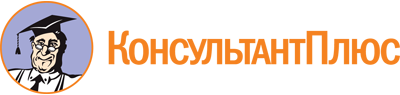 Приказ Деппромышленности Югры от 03.04.2023 N 6-нп
(ред. от 18.12.2023)
"Об утверждении Порядков предоставления субсидий юридическим лицам, индивидуальным предпринимателям на возмещение части затрат в сфере туризма"
(вместе с "Порядком предоставления субсидии юридическим лицам (за исключением государственных (муниципальных) учреждений), индивидуальным предпринимателям на возмещение части затрат на реализацию проектов в сфере внутреннего и въездного туризма", "Порядком предоставления субсидии юридическим лицам (за исключением государственных (муниципальных) учреждений), индивидуальным предпринимателям на возмещение части затрат на проведение событийных мероприятий в сфере туризма", "Порядком предоставления субсидии юридическим лицам (за исключением государственных (муниципальных) учреждений) на возмещение части затрат на транспортное обслуживание при организации экскурсий и путешествий по территории Ханты-Мансийского автономного округа - Югры", "Порядком предоставления субсидии юридическим лицам (за исключением государственных (муниципальных) учреждений) на возмещение части затрат на участие в региональных, международных туристических выставках, ярмарках, конференциях и иных мероприятиях в сфере туризма", "Порядком предоставления субсидии юридическим лицам на возмещение затрат на авиаперевозку при реализации государственной услуги в социальной сфере по созданию условий для обеспечения отдельных категорий граждан возможностью путешествовать с целью развития туристского потенциала Российской Федерации")Документ предоставлен КонсультантПлюс

www.consultant.ru

Дата сохранения: 07.02.2024
 Список изменяющих документов(в ред. приказа Деппромышленности Югры от 18.12.2023 N 22-нп)N п/пКод группировок видов экономической деятельностиВид экономической деятельности1.55.1Деятельность гостиниц и прочих мест для временного проживания2.55.2Деятельность по предоставлению мест для краткосрочного проживания3.56.10.1Деятельность ресторанов и кафе с полным обслуживанием, кафетериев, ресторанов быстрого питания и самообслуживания4.79.1Деятельность туристических агентств и туроператоров5.79.90.2Деятельность по предоставлению экскурсионных туристических услуг6.14.11.1Производство одежды из кожи, кроме изготовленных по индивидуальному заказу7.14.13.1Производство верхней трикотажной или вязаной одежды8.14.13.2Производство верхней одежды из текстильных материалов, кроме трикотажных или вязаных9.14.19.1Производство трикотажной или вязаной одежды для детей младшего возраста, спортивной или прочей одежды, аксессуаров и деталей одежды10.14.19.23Производство аксессуаров одежды, в том числе платков, шарфов, галстуков, перчаток и прочих аналогичных изделий из текстильных материалов, кроме трикотажных или вязаных11.14.19.31Производство аксессуаров одежды из натуральной или композиционной кожи12.14.20.1Производство меховых изделий, кроме изготовленных по индивидуальному заказу13.16.29Производство прочих деревянных изделий; производство изделий из пробки, соломки и материалов для плетения14.23.41.1Производство столовой и кухонной керамической посуды15.23.41.3Производство статуэток и прочих декоративных керамических изделий16.32.12.4Обработка драгоценных, полудрагоценных, поделочных и синтетических камней, кроме алмазов и янтаря; производство изделий из полудрагоценных, поделочных и синтетических камней, кроме янтаря17.32.99.8Производство изделий народных художественных промыслов18.86.90.4Деятельность санаторно-курортных организацийСписок изменяющих документов(введен приказом Деппромышленности Югры от 18.12.2023 N 22-нп)